МІНІСТЕРСТВО ОСВІТИ І НАУКИ УКРАЇНИЗАПОРІЗЬКИЙ НАЦІОНАЛЬНИЙ УНІВЕРСИТЕТЮРИДИЧНИЙ ФАКУЛЬТЕТісторії і теорії держави та права(повна назва кафедри)Кваліфікаційна роботамагістра(рівень вищої освіти)НА ТЕМУ: ПРАВОВЕ ЗАБЕЗПЕЧЕННЯ ВЗАЄМОДІЇ ПОЛІТИЧНИХ ПАРТІЙ ТА ГРОМАДСЬКИХ ОБ’ЄДНАНЬ В УКРАЇНІВиконав: слухач магістратури, групи 8.0817-2спеціальності 081 Право, освітньої програми Правознавство(шифр і назва спеціальності)_____________А.Ю. Кульбашна ______________________(ініціали  та прізвище)Керівник: професор,  професор, д.ю.н. Удовика Л.Г. (посада, вчене звання, науковий ступінь, прізвище та ініціали)   Рецензент: доцент, доцент, к.ю.н. Макаренков О.Л.  (посада, вчене звання, науковий ступінь, прізвище та ініціали)   Запоріжжя – 2019МІНІСТЕРСТВО ОСВІТИ І НАУКИ УКРАЇНИЗАПОРІЗЬКИЙ НАЦІОНАЛЬНИЙ УНІВЕРСИТЕТФакультет  юридичний______________________________________________Кафедра історії і теорії держави та права______________________________Рівень вищої освіти магістр__________________________________________Спеціальність 081 Право___________________________________________(шифр і назва)ЗАТВЕРДЖУЮЗавідувач кафедри______________«_____»_____________20____рокуЗ  А  В  Д  А  Н  Н  ЯНА КВАЛІФІКАЦІЙНУ РОБОТУ СЛУХАЧЕВІ___________________Кульбашна Альона Юріївна _____________________(прізвище, ім’я, по батькові)Тема роботи (проекту) Правове забезпечення взаємодії політичних партій та громадських об’єднань в Українікерівник роботи _Удовика Лариса Григорівна, д.ю.н., професор (прізвище, ім’я, по батькові, науковий ступінь, вчене звання)затверджені наказом ЗНУ від «____»___________20___року Строк подання роботи ___________________________________________Вихідні дані до роботи:  чинне українське законодавство,  європейські правові стандарти, монографії, статті у наукових фахових виданнях, довідкові видання, підзаконні нормативно-правові акти____________________________Зміст розрахунково-пояснювальної записки: дослідити зарубіжний досвід правового забезпечення взаємовідносин політичних партій і громадських об’єднань; дати загальну характеристику правового забезпечення взаємодії політичних партій і громадських об’єднань в Україні; виявити проблеми й обґрунтувати напрями оптимізації правового регулювання взаємодії політичних партій і громадських об’єднань в Україні.Перелік графічного матеріалу (з точним зазначенням обов’язкових креслень)________________________________________________________Консультанти розділів роботи Дата видачі завдання____________________________________________КАЛЕНДАРНИЙ ПЛАНСлухач ________________  _______________________________________(підпис)				(ініціали та прізвище)Керівник роботи (проекту) _______________  ________________________(підпис)			(ініціали та прізвище)Нормоконтроль пройденоНормоконтролер _____________  __________________________________(підпис)			(ініціали  та прізвище)РЕФЕРАТКульбашна А.Ю. Правове забезпечення взаємодії політичних партій та громадських об’єднань в Україні. Запоріжжя, 2019. 104 с.Кваліфікаційна робота складається зі 104 сторінок, містить 121 джерело використаної інформації.Упродовж останніх п’ятнадцяти років українське громадянське суспільство демонструє підвищення політичної й правової культури, відповідальності за своє майбутнє та зростання вимогливості до державної інститутів влади. Попри відмінності між різними суб’єктами політичної системи та суб’єктами громадянського суспільства, спільним для них є інтерес до майбутнього країни, її цивілізаційного, політичного, економічного, правового, культурного майбутнього. За таких умов, об’єктивно зростає потреба в активізації взаємодії політичних партій і громадських об’єднань у різних сферах суспільного життя, у спільній взаємодії з органами державної влади.  Сучасний досвід переконливо свідчить про багатоманіття як політичних партій, так і громадських організацій, діяльність яких спрямована на захист інтересів громадян. На відміну від політичних партій, які спрямовані на відстоювання й захист політичних прав громадян, громадські організації захищають соціальні, культурні, екологічні, спортивні та інші інтереси і не мають на меті отримати державну владу, брати безпосередню участь у виборах різни рівнів. Водночас, значна частина інтересів політичних партій і громадських об’єднань перетинається, що створює підґрунтя для їх взаємодії та більш ефективного досягнення власних цілей. Напрями й форми такої взаємодії є досить різноманітними, і залежать, насамперед, від їх цілей і завдань, організаційних форм громадських об’єднань. На сучасному етапі державотворення політичні партії та громадські організації як різні види об’єднань громадян мають різне походження і виконують різні суспільні функції, а тому необхідно заборонити партіям утворювати «супутні» громадські організації та здійснювати їх фінансування. Потребують подальшого законодавчого осмислення питання співпраці громадських організацій та політичних партій не тільки під час виборів, а й у міжвиборчий період.Мета роботи полягає в дослідженні правового забезпечення взаємодії політичних партій і громадських об’єднань в Україні.Об’єктом кваліфікаційної роботи є суспільні відносини в сфері діяльності політичних партій і громадських об’єднань в Україні. Предметом дослідження є правове забезпечення взаємодії політичних партій і громадських об’єднань в Україні. Методологічну основу роботи складають сукупність філософсько-світоглядних, загальнонаукових підходів і спеціально-наукових методів пізнання правових явищ, насамперед таких як цивілізаційний, діалектичний, системно-структурний, функціональний, порівняльно-правовий, аналіз, синтез, індукція, дедукція, статистичний.ГРОМАДСЬКЕ ОБ’ЄДНАННЯ, ГРОМАДСЬКА ОРГАНІЗАЦІЯ, ГРОМАДСЬКА СПІЛКА, ГРОМАДЯНСЬКЕ СУСПІЛЬСТВО, ПОЛІТИЧНА ПАРТІЯ, ПОЛІТИЧНА СИСТЕМА, ПРАВОВЕ ЗАБЕЗПЕЧЕННЯ, ПРАВОВЕ РЕГУЛЮВАННЯSUMMARYKulbashna A.Yu. Legal support for the interaction of political parties and public associations in Ukraine. Zaporizhzhia, 2019. 104 p.The qualification work consists of 104 pages, contains 121 sources of information used.For the last fifteen years, Ukrainian civil society has been demonstrating an increase in political and legal culture, responsibility for its future, and increasing demand for government institutions. Despite the differences between different actors of the political system and those of civil society, they share a common interest in the country's future, its civilizational, political, economic, legal, and cultural future. Under these conditions, there is an objective need to intensify the interaction of political parties and public associations in various spheres of public life, in joint interaction with public authorities. The current experience is convincing evidence of the diversity of political parties and public organizations whose activities are aimed at protecting the interests of citizens. Unlike political parties, which are aimed at defending and protecting the political rights of citizens, public organizations protect social, cultural, environmental, sports and other interests and do not aim to gain state power, to participate directly in elections of different levels. At the same time, much of the interests of political parties and public associations intersect, creating the basis for their engagement and for achieving their goals more effectively. The directions and forms of such interaction are quite diverse and depend, first of all, on their goals and objectives, organizational forms of public associations.At the present stage of state formation, political parties and public organizations, as different types of associations of citizens, have different origins and perform different social functions, and therefore parties should not be allowed to form “related” public organizations and finance them. There is a need for further legislative reflection on the issue of cooperation between public organizations and political parties not only during elections but also in the inter-election period.The purpose of this work is to investigate the legal support for the interaction of political parties and public associations in Ukraine.The object of qualification work is public relations in the sphere of activity of political parties and public associations in Ukraine.The subject of the study is legal support for the interaction of political parties and public associations in Ukraine.The methodological basis of the work is a set of philosophical, philosophical, general scientific approaches and specially scientific methods of knowledge of legal phenomena, first of all, such as civilizational, dialectical, systemic-structural, functional, comparative-legal, analysis, synthesis, induction, deduction, statistical.PUBLIC ASSOCIATION, PUBLIC ORGANIZATION, PUBLIC ASSOCIATION, CIVIL SOCIETY, POLITICAL PARTY, POLITICAL SYSTEM, LEGAL PROVISION, PROPERTYЗМІСТПЕРЕЛІК УМОВНИХ СКОРОЧЕНЬ………….................................................9РОЗДІЛ 1. ПОЯСНЮВАЛЬНА ЗАПИСКА…….............................................10РОЗДІЛ 2. ПРАКТИЧНА ЧАСТИНА……………….……………….……….33Зарубіжний досвід правового забезпечення взаємовідносин політичних партій і громадських організацій ……………………………………………33Загальна характеристика правового забезпечення взаємодії політичних партій і громадських організацій в Україні………………………………….40 Проблеми й напрями оптимізації правового регулювання взаємодії політичних партій і громадських організацій в Україні………………………ВИСНОВКИ……...........................................................................................84ПЕРЕЛІК використаних джерел………..............................................91ПЕРЕЛІК УМОВНИХ СКОРОЧЕНЬБДІПЛ 		Бюро демократичних інститутів та прав людини ВРУ			Верховна Рада УкраїниККУ 			Кримінальний кодекс України КУпАП 	Кодекс України про адміністративні правопорушенняНАЗК 	Національне агентство з питань запобігання корупції ОБСЄ 			Організація з безпеки і співробітництва в ЄвропіООН 			Організація Об’єднаних Націй ПАРЄ 			Парламентська асамблея Ради Європи РЄ			Рада Європи п.			пунктр.			рікст.			статтяст.			століттяGRECO 	Group of States against Corruption (Група держав проти корупції) IDEA 	International Institute for Democracy and Electoral Assistance (Міжнародний інститут сприяння демократії та виборів)CEDEM		Центр демократії та верховенства права РОЗДІЛ 1 ПОЯСНЮВАЛЬНА ЗАПИСКААктуальність теми. Упродовж останніх п’ятнадцяти років українське громадянське суспільство демонструє підвищення політичної й правової культури, відповідальності за своє майбутнє та зростання вимогливості до державної інститутів влади. Попри відмінності між різними суб’єктами політичної системи та суб’єктами громадянського суспільства, спільним для них є інтерес до майбутнього країни, її цивілізаційного, політичного, економічного, правового, культурного майбутнього. За таких умов, об’єктивно зростає потреба в активізації взаємодії політичних партій і громадських об’єднань у різних сферах суспільного життя, у спільній взаємодії з органами державної влади.  Сучасний досвід переконливо свідчить про багатоманіття як політичних партій, так і громадських організацій, діяльність яких спрямована на захист інтересів громадян. На відміну від політичних партій, які спрямовані на відстоювання й захист політичних прав громадян, громадські організації захищають соціальні, культурні, екологічні, спортивні та інші інтереси і не мають на меті отримати державну владу, брати безпосередню участь у виборах різни рівнів. Водночас, значна частина інтересів політичних партій і громадських об’єднань перетинається, що створює підґрунтя для їх взаємодії та більш ефективного досягнення власних цілей. Напрями й форми такої взаємодії є досить різноманітними, і залежать, насамперед, від їх цілей і завдань, організаційних форм громадських об’єднань. Об’єктом кваліфікаційної роботи є суспільні відносини в сфері діяльності політичних партій і громадських об’єднань в Україні. Предметом дослідження є правове забезпечення взаємодії політичних партій і громадських об’єднань в Україні. Мета роботи полягає в дослідженні правового забезпечення взаємодії політичних партій і громадських об’єднань в Україні.Методологічну основу роботи складають сукупність філософсько-світоглядних, загальнонаукових підходів і спеціально-наукових методів пізнання правових явищ, насамперед таких як цивілізаційний, діалектичний, системно-структурний, функціональний, порівняльно-правовий, аналіз, синтез, індукція, дедукція, статистичний.Зазначені мета та об’єкт роботи зумовили наступні завдання дослідження, які мають бути вирішені в роботі:дослідити зарубіжний досвід правового забезпечення взаємовідносин політичних партій і громадських об’єднань;дати загальну характеристику правового забезпечення взаємодії політичних партій і громадських об’єднань в Україні; виявити проблеми й обґрунтувати напрями оптимізації правового регулювання взаємодії політичних партій і громадських об’єднань в Україні.Ступінь наукової розробки проблеми. Проблеми діяльності політичних партій і громадських об’єднань є предметом наукового осмислення вчених у галузі юридичної, політологічної, соціально-філософської, історичної наук. Їм присвячені численні наукові дослідження, з урахуванням предмету відповідної науки, обраної методології та світоглядних і ціннісних переконань. Серед них слід виділити здобутки таких учених як: М. Примуш, А. Романюк, Ю. Шведа, В. Бакуменко, Є. Бородін, В. Луговий, В. Майборода, В. Малиновський, В. Яцуба та ін.,  громадських організацій, таких як О.Балакірєва, М. Віхляєв, О. Ганюков, В. Головенько, І. Демченко, Н. Дудар, М. Перепелиція М. Міщенко, О. Яременко, В. Якушик та ін.Водночас, аналіз літератури переконливо свідчить, що на відміну від проблем взаємодії політичних партій і громадських об’єднань з інститутами державнї влади, питанням їхньої взаємодії приділяється вкрай мало уваги з боку науковців.   Опис проблеми, що досліджується. Демократичний розвиток сучасних країн значною мірою забезпечується ефективною взаємодією політичних партій і громадських об’єднань. Велика кількість різного роду громадських об'єднань, а саме − масові організації, спілки, асоціації, фонди забезпечують широке представництво інтересів громадян у суспільстві та значущість громадянського суспільства в соціальних трансформаціях. Визнаючи значну роль громадських об’єднань у суспільстві політичні партії з метою розширення свого впливу на різні верстви суспільства та електоральної підтримки все частіше звертаються до співробітництва з різними громадськими об'єднаннями, насамперед, масовими організаціями (молодіжними, жіночими, професійними тощо). Підвищення ефективності взаємодії політичних партій і громадських об’єднань в Україні значною мірою залежить від правових засад такої взаємодії та врахування сучасного зарубіжного досвіду. Саме тому на увагу заслуговують питання, пов’язані з особливостями правового регулювання взаємодії політичних партій і громадських об’єднань у зарубіжних країнах.      У багатьох зарубіжних країнах, політичні партії з метою розширення свого впливу на різні верстви суспільства та електоральної підтримки при досягненні як стратегічних, так і тактичних цілей, прагнуть до співробітництва з іншими неполітичними громадськими об'єднаннями, особливо масовими організаціями (молодіжними, жіночими, професійними тощо). Слід зауважити, що правові засади такої взаємодії визначаються насамперед тим, чи розмежовується в законодавстві правовий статус таких організацій. Вивчення зарубіжного законодавства свідчить,що в багатьох країнах правовий статус політичних партій і громадських організацій не розмежовується. Вивчення сучасного зарубіжного законодавства свідчить, у деяких країнах політичні партії не виділяються як самостійний інститут, не проводится їх розмежування із іншими об’єднаннями громадян. Відсутні також спеціальні закони (Австралія, Бельгія, Індія, Франція та ін.). Правовий статус політичних партій визначається нормами конституцій щодо свободи об’єднань і спільними для усіх об’єднань законом про товариства чи асоціації. Водночас,  у таких країнах упродовж останнього десятиліття було прийнято низку законодавчих актів, які регламентують окремі аспекти діяльності політичних партій (насамперед, їх участь у виборчому процесі, фінансову діяльність та контроль за нею). Та їх правовий статус у цілому не відрізняється від статусу інших об’єднань.У законодавстві більшості сучасних зарубіжних країн політичні партії виділяються як самостійний інститут чи то на конституційному чи то на законодавчому рівні (Гана, Мадагаскар, Румунія). У таких країнах прийнято спеціальні закони, які детально регламентують їх правовий статус, значною мірою відмінний від статусу інших громадських об’єднань. Так, закони ФРН, Португалії 1974 р., а також країн, що розвиваються і пострадянських країн, регламентують широке коло суспільних відносин, пов’язаних із утворенням та діяльністю політичних партій. У законах пропонується дефініція політичної партії, визначається порядок її утворення, тимчасового зупинення та припинення діяльності партій взагалі, обмеження щодо створення та членства, їх права та обов’язки, основні принципи їх організаційної побудови, форму участі у політичному житті, джерела фінансування тощо. У багатьох випадках такі закони мають ускладнену законодавчу процедуру (наприклад, Гвінея, Грузія, Туніс). Взаємовідносини між політичними партіями та громадськими об'єднаннями головним чином регламентуються нормами конституційного права. Водночас, у колишніх соціалістичних та країнах, що розвиваються  держав, у законах про політичні партії є окремі розділи «Відносини з іншими організаціями». Зазначене спричинене негативним тоталітарним досвідом (Ангола, Гвінея Бісау). Історичний досвід свідчить, що в однопартійних системах (чи уявної багатопартійності) був відсутній поділ громадських об'єднань на політичні та неполітичні. Усі громадські об'єднання були політичними. При цьому, по-перше, жодна громадська організація, незалежно від її характеру (чи то професійна, чи то творча спілка) не могла бути створена без відповідного рішення керівних органів правлячої партії. У соціалістичних країнах таке становище існувало на практиці, а у країнах, що розвиваються, воно нерідко закріплювалося законодавством. По-друге, правляча партія керувала усіма без винятку громадськими організаціями, контролювала їх діяльність. Це витікало із загального положення про керівну роль партії у державі та суспільстві (наприклад, конституція УРСР 1978 р. оголошувала КПРС ядром політичної системи радянського суспільства, державних і громадських організацій). Форми здійснювання керівної ролі партії стосовно громадських організацій у соціалістичних країнах та країнах, що розвиваються, мали свої особливості, але суть їх скрізь була однакова: вони позбавляли громадські організації будь-якої самостійності. Особливо наочно це проявлялося у країнах, що розвиваються, незалежно від їх соціальної орієнтації. У багатьох з них громадські організації безпосередньо інтегрувалися у партійну структуру як колективні члени правлячої партії, не мали своїх статутів. Саме бажанням подолати авторитарні традиції можна пояснити включення у предмет правового регулювання відносин між політичними партіями та іншими громадськими об'єднаннями. Аналіз свідчить, що масштаб конституціоналізації політичних партій та сфера регульованих основним законом суспільних відносин є відмінні. Багато з конституцій містять одну чи кілька статей, присвячених політичним партіям (зокрема,  Іспанія, Франція, ФРН, Чехія), інші – десятки статей (у конституції Кабо – Верде 1992 р. їх більше 20). Спеціальні структурні розділи містять конституцій країн, що розвиваються. Відмінними є і зміст конституційних норм про політичні партії. Узагальнюючи й систематизуючи конституційні положення про діяльність політичних партій можна виокремити низку спільних рис:закріплення принципу політичного плюралізму; (наприклад, конституція Франції 1958 р., в ст.. 4 якої говориться, що політичні партії й угруповання “створюються й здійснюють свою діяльність вільно”). унормовується загальне призначення політичних партій, у ряді випадків їх завдання та функції, форми участі у виборчому процесі, а в новітніх конституціях також і в діяльності парламенту (партійні фракції), в утворенні уряду та інших невиборних державних органів, положень, які спрямованіі на запобігання зрощення партій з державним апаратом, (Болгарія, Угорщина, Словаччина);закріплюються основні права та обов’язки політичних партій, визначаються види партій, обмеження щодо утворення і діяльності; передбачаються форми державного контролю за діяльністю політичних партій та визначаються відповідні органи;регламентуються окремі питання організаційної будови політичних партій (ставляться вимоги загального характеру, що стосуються партійної організації, структури, членства тощо);окремі конституції містять норми, які регламентують й питання взаємини депутатів парламенту з політичними партіями, які висунули їх на виборах (Індія, Намібія, Португалія, ПАР та ін.), порядок реєстрації політичних партій, їх фінансування тощо. Отже, аналіз свідчить, що для сучасних країн притаманне комплексне правовое регулювання утворення і діяльності політичних партій, їх відмежування від інших громадських обєднань. Більш розширене конституційне регулювання притаманне тим країнам, де відбувається формування багатопартійної системи. Зазначене відображає прагнення  сприяння їх становленню, гарантування унеможливлення повернення до тоталітарного минулого. Конституція як основний закон закріплює основні, принципові положення, які визначають правовий статус політичних партій, їх роль у політичному житті, їх відносини з державою. Історичний досвід і тип політичної системи визначають особливості та зміст конституційних положень, конституційного регулювання діяльності політичних партій і громадських організацій. Конституційні положення формують правове підґрунтя діяльності політичних партій, який детально регламентується іншими нормативними актами. Серед них перше місце займають спеціальні загальні закони про політичні партії. Взаємодія політичних партій і громадських організацій визначається характером політичної системи. Так, в однопартійних системах (чи псевдобагатопартійних) відсутній поділ громадських об'єднань на політичні партії та громадські обєднання. Всі громадські об'єднання вважаються політичними. При цьому, слід урахувати, що фактично жодна громадська організація, незалежно від характеру й змісту її діяльності (професійна, творча спілка) не могла бути створена без відповідного рішення керівних органів правлячої партії. Така праткиа була досить поширеною у соціалістичних країнах.Окрім того, правляча партія здійснювала керівництво всіма без винятку громадськими організаціями та контролювала їх діяльність. Зазначене ґрунтувалося на засадничому положенні про керівну роль партії у державі та суспільстві (так, конституція УРСР 1978 р. оголошувала КПРС ядром політичної системи радянського суспільства, державних і громадських організацій). У залежності від національних особливостей існували й різні форми контролю з боку керівної партії стосовно громадських організацій. Спільним для них було те, що вони фактично позбавляли права громадські організації будь-якої самостійності. Найбільш яскраво це проявлялося у країнах, що розвиваються. Саме в них громадські організації у переважній  більшості інтегрувалися у партійну структуру як колективні члени правлячої партії, не мали своїх статутів і т. п. Розуміння проблем, які приховуються при відсутності розмежувань правового регулювання діяльності політичних партій і громадських організацій, у країнах з тоталітарним минулим пішли шляхом розмежування їх правового статусу та включення у предмет правового регулювання відносин між політичними партіями та іншими громадськими об'єднаннями.У низці країн, що розвиваються зазначене втілилося в норма, які надають політичним партіям право створювати власні громадські об'єднання (Ангола, Болгарія, Буркіна-Фасо, ГвінеяБісау). Хоча існують і певні обмеження. Так, законодавством Болгарії та Анголи політичним партіям забороняється створювати дитячі та юнацькі організації (осіб, молодших за 16 років). Такі положення спрямовані на унеможливлення ідеологізації підлітків, що є досить поширеним в тоталітарних режимах. При цьому, у Болгарії політичним партії мають право створювати клуби та інші об'єднання за професіями та інтересами, хоча і не мають права створювати їх за виробничим принципом. Основним принципом створення політичних партій у цій країні є територіальний. Близьке за змістом положення міститься також у законодавстві Танзанії, де згідно ст. 12 їм заборонено створювати свої молодіжні, жіночі та інші організації за місцем роботи, у школах та інших навчальних закладах. Порушення встановленої законодавцем норми має своїм наслідком розпуск таких організацій за рішенням суду. Винні особи притягуються до юридичної відповідальності. У багатьох країнах, де не забороняється залучати громадські організації до співпраці з політичними партіями унормовано, що партії не повинні завдавати “шкоди самостійності цих об'єднань” (Ангола), а закон Гвінеї-Бісау (ст. 31) прямо вказує, що релігійні організації, професійні спілки та економічні організації незалежні від політичних партій і не можуть встановлювати з ними “жодного внутрішнього зв'язку”. Вказані та інші положення спрямовані на протидію втручанню політичних партій у внутрішні справи громадських організацій, та можливу їх інтеграцію в партійні структури (Гвінея).У низці країн, що розвиваються, на законодавчому рівні заборонено конкретні форми втручання політичних партій у діяльність громадських об'єднань, насамперед профспілки. Такі положення мають на меті запобігти зрощуванню партійного керівництва з керівництвом профспілкових організацій. Так, згідно положенням ст. 23 конституції Чилі, заборонено поєднання вищих керівних посад у політичних партіях та професійних організаціях на національному та регіональному рівнях. Окрім того на конституційному рівні встановлено санкції для лідерів політичних партій і профспілкових організацій, за втручання в діяльність один одного.Розмежування правового статусу політичних  партій і громадських організацій своїм наслідком має також встановлення заборони займатися організованою політичною діяльністю громадським організаціям (Ангола, Болгарія, Туніс). Так, згідно законодавства Болгарії під організованою політичною діяльністю, що підпадає під цю заборону, мається на увазі проведення мітингів, демонстрацій, зборів та інші форми публічної агітації на підтримку чи проти політичної партії, а також кандидатів на виборах. Таким чином, не законодавчому рівні обмежено встановлення політичних зв'язків між політичними партіями та іншими громадськими об'єднаннями, залучення останніх до політичної діяльності партій. До уваги необхідно взяти й той факт, що в такому випадку не проводиться розмежування між громадськими об'єднаннями, що створюються партіями та громадськими організаціями, що примикають до них. Норми, які встановлюють заборони залучати до діяльності партій неполітичні об'єднання, спрямовані на запобігання надмірній політизації суспільства, та зосередженні зусиль громадських організацій на здійсненні притаманних їм функцій захисту інтересів (соціальних, культурних, екологічних та інших).На особливу увагу заслуговує законодавство Туреччини,норми якого є найбільш жорсткими. Взаємовідносини між політичними партіями і громадськими організаціями визначаються на конституційному рівні. Згідно законодавства Туречиини політичні партії: 1) не мають права створювати “дискримінаційні допоміжні органи, такі, як жіночі й молодіжні відділи” (ст. 68); 2) політичні партії не можуть встановлювати політичні зв'язки з асоціаціями, фондами, кооперативними та професійними організаціями, співпрацювати з ними та з їх вищими органами з метою здійснення своєї партійної політики, одержувати від них матеріальну допомогу (ст. 69). Слід зауважити, що такі норми є досить дискусійними. Сучасний політичний досвід розвинених демократичних країн переконливо свідчить, що політичні партії та громадські організації можуть бути автономними суб'єктами громадянського суспільства, відносини між якими складаються вільно, без втручання держави, ном права, на основі політичної практики. Виключенням є лише питання, пов’язані з фінансовими відносинами.  У сучасних демократичних внаслідок узагальнення досвіду політичної діяльності та правового регулювання діяльності політичних партій, їх відносин із громадськими організаціями прийшли до необхідності запровадження норм, які мають обмежувальний характер. Водночас, на законодавчому рівні існувала потреба урахування принципів демократії та верховенства права. Саме тому,  у більшості сучасних демократичних країн законодавство, яке врегульовує діяльність  взаємодію політичних партій  громадських організацій має низку спільних рис, а саме:право політичних партій створювати різного роду громадські об'єднання, визнані на законодавчому рівні. Такі об'єднання не мають права входити до організаційної структури партії ні як колективні члени, ні як її особливі підрозділи;право політичних партій встановлювати зв'язки з об’єднаннями, як мають неполітичнй характер та безпосередньо не залучені до них (виняток – благодійні та релігійні організації). При цьому, політичні партії не можуть втручатися у внутрішні справи цих об'єднань, а також долучати їх до участі їх у виборчих кампаніях (полтична агітація, фінансування. Водночас, зазначене не виключає такої участі індивідуальних членів громадських організацій). положення про незалежність громадських об’єднань, що мають  неполітичний характер від політичних партій  відсутність підзвітності ним. Отже, свобода об'єднання, закріплена в законодавстві сучасних демократичних країн встановлює право політичних партій створювати різні  партійні коаліції всередині країни (парламентські, виборчі, урядові), а також встановлювати зв'язки із політичними партіями зарубіжних країн, а також їх міжнародними об'єднаннями, вступати до останніх. Ступінь правової регламентації міжнародних зв’язків політичних партій у різних країнах є різним, та в більшості випадків законодавство країн не регламентує міжнародні зв'язки політичних партій. Виключенням є фінансов відносини, тобто заборона фінансування з-за кодону. Винятком є також законодавство деяких країн, що розвиваються (Ангола, Кабо-Вер-де, Мозамбік), колишніх пострадянських держав (Латвія, Молдова), що містить ряд відповідних положень. Закони про політичні партії у цих країнах надають право політичним партіям встановлювати зв'язки з зарубіжними політичними партіями, вступати до їх міжнародних об'єднань. При цьому, існуть певні обмеження, а саме:1) національним політичним партіям дозволено встановлювати зв'язки лише зі “спорідненими” (Кабо-Верде) або “аналогічними” зарубіжними партіями, а не з будь-якими (спільними за ідеологією, програмами);2) національні партії мають право вступати до міжнародних об'єднань партій, які є “демократичними за своєю структурою та характером діяльності” (Ангола, Кабо-Верде), та не мають на прагнуть до цілей, що суперечать “політичному ладу, встановленому у країні” (Мозамбік) або цілей, які суперечать "конституції й закону про політичні партії" (Ангола);3) співпраця та вступ національних партій до тих чи інших міжнародних об'єднань не має створювати загрози для їх повної незалежності (Ангола, Кабо-Верде). Політичним партям забороняється будь-яке підпорядкування нормам, наказам або директивам, які виходять з-за кордону та суперечать національному законодавству. Отже, зарубжний досвід правового регулювання взаємодії політичних партй  громадських організацій свідчить, що в сучасних державах право втручається в цю сферу взаємин партій  громадських об’єднань у значно меншій мірі, ніж у відносини, що виникають з приводу здійснення державної влади, взаємодії з органами державної влади та місцевого самоврядування, учасниками яких є політичні партії. Зазначене відображає важливе положення, що надмірна регламентація взаємовідносин у межах громадянського суспільства суперечить принципам демократії та може призвести до обмеження автономності цього суспільства. Більш жорстка регламентація взаємовідносин між політичними партіями  громадськими органзаціями притаманна тоталітарним  авторитарним режимам, які прагули до підпорядкування суспільства державі. Окремі обмеження, які існують у регулюванні взаємодії політичних партій і громадських організацій необхідні для забезпечення гарантій незалежності громадських організацій та їх автономного статусу.Аналіз змісту більшості законів про політичні партії показує, що у них знаходять своє відображення нові тенденції, як у діяльності сучасних партій, так і у взаємовідносинах їх із суспільством і державою Між політичними партіями та громадськими об'єднаннями складаються два види відносин: перший тип − з об'єднаннями, що їх створюють партії. У багатьох  країнах розвинутої демократії перший вид відносин повністю знаходиться поза рамками правового регулювання і регламентується політичними нормами, які містяться в партійних статутах (наприклад, ХДС у ФРН).  При цьому, на конституційному та законодавчому рівнях такі відносини не врегульовано. другий тип відносин, пов'язаний із фінансами. У деяких зарубіжних країнах деяким видам неполітичних об'єднань заборонено здійснювати як загальне, так і спеціальне фінансування політичних партій, особливо їх виборчої діяльності. В основі правових засад взаємодії політичних партій і громадських організацій знаходяться європейські стандарти демократії, створення і функціонування політичних партій. Такі керівні принципи для політичних партій закріпленні в Кодексі належної практики щодо політичних партій, який був ухвалений Венеціанською Комісією на 77 пленарній сесії (12- 13 грудня 2008 року). До них належить:а) верховенство права – політичні партії повинні дотримуватися цінностей, які виражені у міжнародних правових документах щодо здійснення громадянських та політичних прав (Конвенції ООН та Європейській Конвенції про захист прав людини та основоположних свобод). Партії повинні поважати конституцію та закони. Проте ніщо не може перешкодити їм намагатися змінити як конституцію, так і законодавство законними способами; б) демократія – партії є невід’ємною складовою демократії, а їх діяльність повинна забезпечувати її належне функціонування; в) недопущення дискримінації – політичні партії не повинні дискримінувати осіб на жодній із засад, заборонених Європейською Конвенцією про захист прав людини та основоположних свобод; г) прозорість і відкритість – партії повинні надавати доступ до їх програмних та ідеологічних документів та дискусій, до процедур прийняття рішень і до партійного бухгалтерського обліку, щоб покращувати прозорість та дотримуватися справжніх принципів належного управління.Перш ніж охарактеризувати правові засади взаємодії політичних партій і громадських організацій необхідно уточнити ці поняття. Не вдаючись у наукові дискусії щодо дефініцій у науковій літературі до уваги візьмемо дефініції, які пропонуються у вітчизняному законодавстві. Насамперед, ст.1 Закону України «Про політичні партії в Україні» унормовує право громадян на об’єднання в політичні партії «Право громадян на свободу об’єднання у політичні партії для здійснення і захисту своїх прав і свобод та задоволення політичних, економічних, соціальних, культурних та інших інтересів визначається і гарантується Конституцією України. Встановлення обмежень цього права допускається відповідно до Конституції України в інтересах національної безпеки та громадського порядку, охорони здоров’я населення або захисту прав і свобод інших людей, а також в інших випадках, передбачених Конституцією України. Ніхто не може бути примушений до вступу в політичну партію або обмежений у праві добровільного виходу з політичної партії. Сама дефініція пропонується законодавцем у ст.2, згідно якої «Політична партія - це зареєстроване згідно з законом добровільне об’єднання громадян - прихильників певної загальнонаціональної програми суспільного розвитку, що має своєю метою сприяння формуванню і вираженню політичної волі громадян, бере участь у виборах та інших політичних заходах».У сучасній юридичній науці поширеною є думка, що політичні партії та громадські організації мають однакові родові ознаки. Водночас, Закон України «Про політичні партії в Україні» надає політичним партіям особливі права. Диференціація прав і функцій різних видів об’єднань громадян теж вказує на те, що взаємодія партій і громадських організацій обмежена нормами, які передусім визначають поле діяльності політичних партій. Загальновизнано, що основне призначення партії − завоювання влади. Саме тому, правом і, водночас, обов’язком політичної партії є участь у політичних процесах. Отримання державної влади здійснюється через виборчі компанії, програму партії. На відміну від партій, громадські організації не можуть ставити такої мети. Державна влада як вища влада є знаряддям, засобом партії для вирішення своїх програмних завдань. Окрім того, державна влада офіційно наділена правом наздійснення управління і примусу в суспільстві, і саме держава володіє матеріальними, фінансовими, організаційними та іншими ресурсами. Таким чином, партії належить визначальна, організуюча роль.У сучасній існують різні підходи до типології партій, їх класифікації: класові, національні, релігійні, проблемні (екологічні, партія миру, земельної реформи), державно-патріотичні, харизматичні, революційні, реформістські, консервативно-реакційні, радикально-екстремістські, правлячі, опозиційні, праві, ліві, центристські, доктринальні, прагматичні, масові, кадрові та ін. Попри ідеологічні, організаційні та інші відмінності всі партії більшою чи меншою мірою прагнуть до взаємодії з громадськими організаціями з метою розширення свого електорату, здійснення різних політичних заходів для досягнення своїх функцій, а саме: представництва інтересів різних соціальних груп, спільнот; виявлення, формулювання і задоволення інтересів соціальних груп; активізації та інтеграції певної частини людей; формування вищих і місцевих органів влади; розробки партійної ідеології; політичної пропоганди, формування громадської думки; політичного виховання суспільства; підготовки і висунення кадрів для партійного та державного апарату, формування правлячої еліти.Правове підґрунтя створення і діяльності політичних партій і громадських організацій закладає Конституція України. Так, згідно ст. 36 громадяни України мають право на свободу об'єднання у політичні партії та громадські організації для здійснення і захисту своїх прав і свобод та задоволення політичних, економічних, соціальних, культурних та інших інтересів, за винятком обмежень, встановлених законом в інтересах національної безпеки та громадського порядку, охорони здоров'я населення або захисту прав і свобод інших людей.Ч.2 ст. 36 унормовано, що політичні партії в Україні сприяють формуванню і вираженню політичної волі громадян, беруть участь у виборах. Згідно ч.3 громадяни мають право на участь у професійних спілках з метою захисту своїх трудових і соціально-економічних прав та інтересів. Професійні спілки є громадськими організаціями, що об'єднують громадян, пов'язаних спільними інтересами за родом їх професійної діяльності. Таким чином, Конституція України визначає по-перше, право громадян на свободу об’єднань для захисту своїх інтересів як у політичній сфері, так соціально-економічній, культурній. Важливим є і той факт, що Конституція гарантує і рівність об'єднань громадян перед законом.У контексті предмету дослідження на увагу заслуговує і ст. 37 Конституції України, яка встановлює обмеження щодо створення і діяльності певних партій і громадських організацій. Так, згідно ст. 37 утворення і діяльність політичних партій та громадських організацій, програмні цілі або дії яких спрямовані на ліквідацію незалежності України, зміну конституційного ладу насильницьким шляхом, порушення суверенітету і територіальної цілісності держави, підрив її безпеки, незаконне захоплення державної влади, пропаганду війни, насильства, на розпалювання міжетнічної, расової, релігійної ворожнечі, посягання на права і свободи людини, здоров'я населення, забороняються. Визначення певних обмежень щодо створення і діяльності політичних партій і громадських об’єднань покликано створити надійне підґрунтя збереження конституційного ладу, суверенітету й територіальної цілісності країни та відповідає світовим і європейським тенденціям правового регулювання  діяльності політичних партій і громадських організацій. В умовах анексії Криму, гібридної війни на Сході України на особливу увагу заслуговує і положення цієї ж статті щодо того, що політичні партії та громадські організації не можуть мати воєнізованих формувань. Світовий досвід переконливо свідчить, що наявність воєнізованих формувань у будь-якій державі є джерелом загрози конституційному ладу, напруги в суспільстві, незаконного тиску на легальну й легітимну державну владу. Законодавцем дається також і дефініція громадського об'єднання. Так, згідно ст. 1 Закону України «Про громадські об'єднання» «Громадське об'єднання - це добровільне об'єднання фізичних осіб та/або юридичних осіб приватного права для здійснення та захисту прав і свобод, задоволення суспільних, зокрема економічних, соціальних, культурних, екологічних, та інших інтересів». За організаційно-правовою формою Закон розмежовує громадські організації та громадські спілки, а також унормовує, що «громадське об'єднання може здійснювати діяльність зі статусом юридичної особи або без такого статусу. Громадське об'єднання зі статусом юридичної особи є непідприємницьким товариством, основною метою якого не є одержання прибутку».У сучасній вітчизняній та зарубіжній науковій літературі також існують численні спроби класифікувати громадські організації за різними критеріями. Найбільш поширеними є такі види громадських організацій: , всеукраїнські, міжнародні, місцеві; правозахисні, професійні, економічні, наукові, науково-технічні, оборонні, екологічні, конфесійні, культурологічні, просвітницькі, спортивні, туристичні, тверезості, здоров'я та ін.Громадські об’єднання в цілому охоплюють своєю діяльністю всі  сфери суспільного життя, та на відміну від політичних партій поширюють свою діяльність на на гуманітарну, інформаційну, екологічну, безпекову та інші сфери суспільного та державного життя України. Водночас, вони певною мірою здійснюють і політичну діяльність та захист соціально-економічних прав трудящих. Громадські об’єднання активно взаємодіють та співпрацюють з громадськими організаціями, в тому числі й міжнародними. Останнім часом активізувалася така діяльність щодо питань антикорупційної, гендерної політики, сприяння розвитку проектів гуманітарної допомоги в Україні, з питань вирішен ня проблеми ВІЛ/СНІДу, освітня, наукова, культурно-просвітницька діяльність, проведення заходів, спрямованих на відродження та розвиток національних, історичних, духовних традицій; діяльність у сфері охорони здоров’я та пропаганди здорового способу життя, у галузі екології.Поряд з громадськими об’єднаннями важливу роль відіграють громадсько-політичні рухи, які відрізняються від громадських організацій, зокрема і відсутністю фіксованого членства. Громадсько-політичні рухи виникають як форми об'єднання громадян, що протидіють авторитарним і тоталітарним режимам та монопольно правлячим партіям. Існують різні класифікації громадсько-політичних рухів, серед них зокрема такі: політичні (антифашистські, антирасові чи національної дискримінації); соціальні (проти безробіття, за безкоштовну освіту, охорону здоров'я); нові (антивоєнні, екологічні, феміністичні, тендерні); трансформаційні, реформаційні, рухи порятунку, альтернативні та ін. Саме вони в багатьох країнах заклали підґрунтя для формування багатопартійної системи (наприклад, «Солідарність» (Польща), «Демократичний форум» (Угорщина), «Саюдіс» (Литва), «Союз демократичних сил» (Болгарія), Народний рух України (Україна) та ін. Аналіз свідчить, що громадсько-політичні рухи є масовими об'єднаннями громадян і організацій соціально-політичних орієнтацій. Вони виступають однією з форм реалізації самоврядування та суспільних зв'язків, є важливим індикатором демократичності політичної системи й режиму, відображають рівень політичної свідомості й культури громадянського суспільства, є важливим засобом самоорганізації суспільно-політичного життя та особливою формою реалізації суспільних інтересів. Зазвичай, вони структурно не оформлені, а їхня діяльність має тимчасовий характер і спрямована на досягнення тактичних цілей і завдань. Після того як буде досягнута мета вони або розпадаються, або консолідуються в нові політичні партії чи громадські організації.Таким чином, перший рівень правових засад діяльності та взаємодії політичних партій і громадських організацій формують конституційні норми щодо створення і діяльності політичних партій, гарантій їх рівності перед законом. Водночас, питання щодо безпосередньої взаємодії політичних партій і громадських організацій на конституційному рівні не деталізовані. Наступний другий рівень правових засад взаємодії політичних партій і громадських організацій формують безпосередньо Закон України «Про політичні партії в Україні» та «Про громадські об’єднання».  Саме цими законами закладається правове підґрунтя їх взаємодії. Так, згідно Закону України «Про політичні партії» ч. 4 ст. 12 політичні партії мають право підтримувати міжнародні зв’язки з політичними партіями, громадськими організаціями інших держав, міжнародними і міжурядовими організаціями, засновувати (вступати між собою у) міжнародні спілки з додержанням вимог цього Закону. Ч.5 ст. 12 встановлює, що політична партія має право ідейно, організаційно та матеріально підтримувати молодіжні, жіночі та інші об’єднання громадян, подавати допомогу у їх створенні.В умовах євроінтеграційної спрямованості політико-правового розвитку України важливим є законодавчо закріплене право політичних партій на міжнародну діяльність, зокрема на підтримання зв’язків з політичними партіями, громадськими організаціями інших держав, міжнародними і міжурядовими організаціями, укладати угоди про співробітництво і здійснювати інші заходи, які не суперечать законам і міжнародним угодам України (ст. 13). Водночас, законодавець чітко встановив, що політичні партії не можуть укладати угоди, які ставлять політичну партію в підпорядковане або залежне становище щодо будь-якої іншої іноземної організації чи політичної партії. Для активізації та розширення своєї політичної діяльності політичні партії мають також право засновувати міжнародні спілки чи вступати до таких спілок, статутами яких передбачено створення лише консультативних або координаційних центральних органів.На увагу в контексті предмету дослідження заслуговує і Закон України «Про громадські об’єднання», а саме ст. 6 «Спільна реалізація громадськими об'єднаннями своєї мети (цілей)». Згідно ч. 1 ст. 6 Громадські об'єднання мають право реалізовувати свою мету (цілі) шляхом укладення між собою на добровільних засадах угод про співробітництво та/або взаємодопомогу, утворення відповідно до цього Закону громадських спілок, а також в інший спосіб, не заборонений законом. Окрім того, на увагу заслуговує і ч. 2, яка унормовує, що громадські об'єднання можуть здійснювати співробітництво з іноземними неурядовими організаціями та міжнародними урядовими організаціями з дотриманням законів України та міжнародних договорів України, згода на обов'язковість яких надана Верховною Радою України.На наступному, третьому рівні, на якому визначаються правові засади взаємодії політичних партій і громадських організацій, слід виокремити їх статути, в яких конкретизовано порядок і характер взаємодії.Сучасний досвід переконливо свідчить, що взаємодія політичних партій і громадських організацій має постійний характер, але особливо вона активізується у час виборчих перегоні, передвиборчої політичної агітації. Сучасні науковці, досліджуючи взаємодію політичних партій і громадських організацій звертають увагу на особливості такої взаємодії: По-перше, найбільш поширеними видами діяльності, що їх здійснювали громадські організації на виборах 1994 р., 1998 р., 1999 р., 2002 р., 2004 р., 2006 р., 2007 р., 2010 р., 2012 р, 2015 р., стали: правозахисна діяльність щодо консультування виборців та захисту їх виборчих прав;  просвітницька робота через правову та організаційну підготовку спостерігачів і членів виборчих комісій; інформаційні акції, які інформували та мобілізували виборців щодо різних аспектів виборчої кампанії; моніторингова діяльність та стеження за дотриманням демократичних виборчих процедур, проведення соціологічних досліджень, екзит-полів. По-друге, значна частина громадських організацій співпрацювала з партнерськими організаціями та створювала коаліції. Спільна співпраця дозволяла сконсолідувати та зекономити зусилля і ресурси, а також здійснювати заходи на ширшій території. По-третє, на виборах 2004, 2006, 2007, 2010, 2012, 2015 років громадські організації вперше змогли залучити значні ресурси з місцевих джерел для проведення акцій не тільки соціального, але і політичного характеру.Таким чином, правові засади взаємодії політичних партій і громадських об’єднань в Україні визначаються Конституцією України, законами України «Про політичні партії в Україні», «Про громадські об’єднання», а також статутами політичних партій і громадських об’єднань. Види і форми такої взаємодії є досить різноманітними й багатогранними. Найбільш активно така взаємодія відбувається під час передвиборчих перегонів та у сфері  громадського контролю інститутів державної влади. Аналіз свідчить, що на сучасному етапі державотворення політичні партії та громадські організації як різні види об’єднань громадян мають різне походження і виконують різні суспільні функції, а тому необхідно заборонити партіям утворювати «супутні» (а фактично сателітні) громадські організації та здійснювати їх фінансування. Потребують подальшого законодавчого осмислення питання співпраці громадських організацій та політичних партій не тільки під час виборів, а й у міжвиборчий період. Переважна більшість громадських організацій залишаються маловідомими та не користуються належним авторитетом та престижем. Непостійність політичної ситуації вимагає від громадських організацій зміни форм і методів діяльності, що передбачає нові підходи до роботи громадських організацій з політичними партіями, створення передумов взаємодії політичних партій і громадських організацій у забезпеченні тривалих, відкритих, рівноправних, заснованих на принципі партнерства відносин. Отже, співпраця повинна бути заснована не на домовленостях, а на вирішенні важливих політичних, соціальних та економічних проблем суспільства. Апробація результатів дослідження. Результати кваліфікаційної роботи були обговорені на засіданнях кафедри історії і теорії держави та права Запорізького національного університету. Положення даної магістерської роботи були враховані автором в ході підготовки наукових статей для опублікування в українській наукові періодиці, під час участі у роботі наукових конференцій. Публікації за темою дослідження:Кульбашна А.Ю. Правові засади взаємодії політичних партій і громадських обєднань в Україні. Сучасне державотворення та правотворення : питання теорії та практики : матеріали міжнародної науково-практичної конференції (м. Одеса, Україна, 13-14 грудня 2019 р.). Одеса : ГО «Причорноморська фундація права», 2019. Ч.1. С.45-48.  Ваховська Д.Р. Взаємодія політичних партій  і громадських обєднань в Україні. Напрямки реформування приватного та публічного права України. Збірник студентських наук ових статей 2019 року / за заг. ред. Т.О. Коломоєць. Запоріжжя: ЗНУ, 2019. С. 42-44.  РОЗДІЛ 2 ПРАКТИЧНА ЧАСТИНА2.1 Зарубіжний досвід правового забезпечення взаємовідносин політичних партій і громадських організацій 2.2 Загальна характеристика правового забезпечення взаємодії політичних партій і громадських організацій в Україні Проблеми й напрями оптимізації правового регулювання взаємодії політичних партій і громадських організацій в Україні ВИСНОВКИУпродовж останніх п’ятнадцяти років українське громадянське суспільство демонструє підвищення політичної й правової культури, відповідальності за своє майбутнє та зростання вимогливості до державної інститутів влади. Попри відмінності між різними суб’єктами політичної системи та суб’єктами громадянського суспільства, спільним для них є інтерес до майбутнього країни, її цивілізаційного, політичного, економічного, правового, культурного майбутнього. За таких умов, об’єктивно зростає потреба в активізації взаємодії політичних партій і громадських об’єднань у різних сферах суспільного життя, у спільній взаємодії з органами державної влади.  Сучасний досвід переконливо свідчить про багатоманіття як політичних партій, так і громадських організацій, діяльність яких спрямована на захист інтересів громадян. На відміну від політичних партій, які спрямовані на відстоювання й захист політичних прав громадян, громадські організації захищають соціальні, культурні, екологічні, спортивні та інші інтереси і не мають на меті отримати державну владу, брати безпосередню участь у виборах різни рівнів. Водночас, значна частина інтересів політичних партій і громадських об’єднань перетинається, що створює підґрунтя для їх взаємодії та більш ефективного досягнення власних цілей. Напрями й форми такої взаємодії є досить різноманітними, і залежать, насамперед, від їх цілей і завдань, організаційних форм громадських об’єднань. У багатьох зарубіжних країнах, політичні партії з метою розширення свого впливу на різні верстви суспільства та електоральної підтримки при досягненні як стратегічних, так і тактичних цілей, прагнуть до співробітництва з іншими неполітичними громадськими об'єднаннями, особливо масовими організаціями (молодіжними, жіночими, професійними тощо). Свобода об'єднання, закріплена в законодавстві сучасних демократичних країн встановлює право політичних партій створювати чи вступати у взаємодію з громадськими об’єднаннями, хоча існують і певні обмеження (насамперед, у фінансових відносинах). У сучасних державах право втручається в сферу взаємин партій  громадських об’єднань у значно меншій мірі, ніж у відносини, що виникають з приводу здійснення державної влади, взаємодії з органами державної влади та місцевого самоврядування, учасниками яких є політичні партії. Зазначене відображає важливе положення, що надмірна регламентація взаємовідносин у межах громадянського суспільства суперечить принципам демократії та може призвести до обмеження автономності цього суспільства.Аналіз сучасного досвіду правового забезпечення діяльності та взаємодії політичних партій і громадських об’єднань дає підстави виокремити спільні риси такого регулювання у сучасних зарубіжних країнах, серед них зокрема такі: закріплення принципу політичного плюралізму право політичних партій створювати різного роду громадські об'єднання, визнані на законодавчому рівні, які не мають права входити до організаційної структури партії ні як колективні члени, ні як її особливі підрозділи; право політичних партій встановлювати зв'язки з об’єднаннями, як мають неполітичнй характер та безпосередньо не залучені до них (виняток – благодійні та релігійні органзації); політичні партії не можуть втручатися у внутрішні справи цих об'єднань, а також долучати їх до участі їх у виборчих кампаніях (політична агітація, фінансування; положення про незалежність громадських об’єднань, що мають неполітичний характер від політичних партій  відсутність підзвітності ним; національним політичним партіям дозволено встановлювати зв'язки лише зі “спорідненими” зарубіжними партіями; національні партії мають право вступати до міжнародних об'єднань партій, які є демократичними та не мають на меті насильницьку зміну  політичного ладу в країні; співпраця та вступ національних партій до тих чи інших міжнародних об'єднань не має створювати загрози для їх повної незалежності; політичним партіям забороняється будь-яке підпорядкування нормам, наказам або директивам, які виходять з-за кордону та суперечать національному законодавству та ін.На правове забезпечення взаємодії політичних партій і громадських організацій на сучасному етапі впливають міжнародні правові стандарти щодо діяльності політичних партій і громадських організацій, закріплені в низці міжнародних правових актів, серед них зокрема такі: презумпція на користь законності створення, цілей і діяльності об’єднань; обов’язок держави поважати, захищати і сприяти здійсненню права на свободу об’єднання; свобода визначати цілі й види діяльності, у тому числі зміст діяльності; належне управління у сфері законодавства, політики і практичні заходи, що стосуються об’єднань; правомірність, законність та пропорційність обмежень та ін.Перший рівень правових засад діяльності та взаємодії політичних партій і громадських організацій формують конституційні норми щодо створення і діяльності політичних партій, гарантій їх рівності перед законом. Водночас, питання щодо безпосередньої взаємодії політичних партій і громадських організацій на конституційному рівні не деталізовані. Другий рівень правових засад взаємодії політичних партій і громадських організацій формують безпосередньо Закон України «Про політичні партії в Україні» та «Про громадські об’єднання», антикорупційним та податковим законодавством.  Саме цими законами закладається правове підґрунтя їх взаємодії. На наступному, третьому рівні, на якому визначаються правові засади взаємодії політичних партій і громадських організацій, слід виокремити їх статути, в яких конкретизовано порядок і характер взаємодії.Аналіз та узагальнення сучасного політичного досвіду дає підстави виокремити наступні напрями  взаємодії політичних партій і громадських організацій в Україні: 1) правозахисна діяльність щодо консультування виборців та захисту їх виборчих прав; 2) просвітницька робота через правову та організаційну підготовку спостерігачів і членів виборчих комісій; 3) інформаційні акції, які інформували та мобілізували виборців щодо різних аспектів виборчої кампанії; 4) моніторингова діяльність та стеження за дотриманням демократичних виборчих процедур; 5) проведення соціологічних досліджень, екзит-полів; 6) співпраця з партнерськими організаціями та створення коаліцій; 7) залучення громадськими організаціяями значних ресурсів з місцевих джерел для проведення акцій не тільки соціального, але і політичного характеру; 8) співпраця у заходах, спрямованих на здійснення громадського контролю над органами державної влади й місцевого самоврядування; 9) сприяння розвитку суспільства активних та відповідальних громадян; 10) розробка та імплементація якісного законодавства; 11) досягнення підзвітності влади; 12) підтримка конституційної, антикорупційної та законодавчої реформи в Україні; 13) підвищення спроможностей громадських організацій; 14) сприяння практичному виконанню гуманітарних статей заключного акту гельсінської наради з безпеки та співробітництва в Європі (ОБСЄ); 15) розслідувань великої корупції у вищих ешелонах влади; 16) просування цінностей і процедур демократії в поле публічної політики та управління;17) сприяння становленню демократичних, вільних та професійних медіа в Україні і формуванню критичного мислячого та обізнаного медіаспоживача. До основних проблем у сфері взаємодії політичних партій і громадських організацій в Україні можна віднести: 1) відсутність у ГО навичок політичної взаємодії на рівних, парте тих началах; 2) участь у політичних проектах на підтримку певних політичних сил, внаслідок чого відбувається надмірна політизація громадських організацій; 3) співпраця відбувається головним чином шляхом спільного проведення акцій та фінансування політичними партіями конкретних проектів; 4) відносини ГО із ЗМІ в багатьох випадках є досить ускладненою, особливо з тими, які належать політичним силам; 5) недостатнє планування діяльності ГО, що знижує ефективність політичної діяльності громадських організацій та їх співпраці з політичними партіями; 6) надмірна залежність ГО від політичних партій, які здійснюють їх фінансування; 7) активізація взаємодії ГО і політичних партій лише під час передвиборчої кампанії; 8) неврегульованою залишилась фінансова діяльність третіх осіб, що уможливлює тіньове фінансування передвиборчої кампанії з боку третіх осіб; 9) у законодавстві відсутні механізми, спрямовані на запобігання надмірному фінансуванню передвиборної агітації на президентських і місцевих виборах;  при цьому слід врахувати відсутність обмежень на розміщення політичної реклами, висока вартість яких підвищує загальну вартість виборчих кампаній;10) впливові політичні партії можуть стимулювати діяльність «припартійних» громадських організацій або ж обмежувати їхні можливості та ін.Ураховуючи сучасний зарубіжний досвід правового забезпечення взаємодії політичних партій і громадських об’єднань, міжнародні правові стандарти, проблеми у політичному досвіді України доцільно виокремити наступні напрями оптимізації правового регулювання взаємодії політичних партій і громадських об’єднань в Україні: 1) заборонити партіям утворювати «супутні» громадські організації та здійснювати їх фінансування; 2) унормувати питання співпраці громадських організацій та політичних партій не тільки під час виборів, а й у міжвиборчий період; 3) на законодавчому рівні стимулювати розбудову тривалих, відкритих, рівноправних, заснованих на принципі партнерства відносин між політичними паріями і громадськими об’єднаннями; 4) більш широко залучати  неурядові організації до будь-яких законодавчих процесів, особливо тих, що стосуються їх діяльності та статусу (приклад, законопроекти №6674,6675); 5) збільшити термін реєстрації з 40 до 90 днів громадським організаціям, які мають на меті висувати своїх спостерігачів на місцевих виборах та до статутної діяльності якої належать питання виборчого процесу та спостереження за ним; 6) запровадження правил щодо розкриття інформації ГО які є пропорційним важливості предмета процесу прийняття рішень органами державної влади та відображають конституційні гарантії; 7) внести зміни до антикорупційного законодавства та законодавства у сфері фінансування політичних партій, які б спростили доступ НАЗК до державних реєстрів та чітко визначили межі, предмет і спосіб здійснення повноважень органами контролю у сфері фінансування політики; 8) розширення реальних можливостей держави у зборі, документуванні та розгляді випадків порушення законодавства про фінансування партій (заборона здійснення внесків на користь партій громадськими, благодійними та іншими організаціями; встановлення чітких критеріїв визначення спонсорства та розмірів внесків у формі товарів, робіт і послуг; запровадження обов’язку звітування перед НАЗК «третіх осіб», тобто осіб, які надають партіям товари, роботи або послуги; 9) запровадження обов’язку третіх сторін проходити реєстрацію для фінансування політичної діяльності; 10) запровадити одноразову компенсацію партіям, що забезпечили виконання вимог законодавства щодо збалансованого представництва жінок і чоловіків серед обраних від них депутатів, з відмовою від постійного фінансування діяльності таких партій та ін.Сучасний вітчизняний досвід свідчить, що переважна більшість громадських організацій залишаються маловідомими та не користуються належним авторитетом та престижем. Непостійність політичної ситуації вимагає від громадських організацій зміни форм і методів діяльності та взаємодії з політичними партіями, що передбачає нові підходи до роботи громадських організацій з політичними партіями, створення передумов взаємодії політичних партій і громадських організацій у забезпеченні тривалих, відкритих, рівноправних, заснованих на принципі партнерства відносин та має бути заснована на вирішенні важливих політичних, соціальних та економічних проблем суспільства, а не на домовленостях. ПЕРЕЛІК використаних джерелАгентство США з міжнародного розвитку (USAID). Офіційний сайт.  URL : https://www.usaid.gov.Бабенко К.А.  Конституційно-правове забезпечення діяльності політичних партій в сучасній Україні: перспективи партократії чи здоровий патогенез. URL : https://6aas.gov.ua/ua/proekty/articles/b/430-konstitutsijno-pravove-zabezpechennya-diyalnosti-politichnikh-partij-v-suchasnij-ukrajini-perspektiva-partokratiji-chi-zdorovij-partogenez.html.Балацька А., Сушко О., Шевченко Т. Громадська експертиза: теоретичні та практичні аспекти. К., Тютюкін. 2011. 120 с.Бондаренко В.Ю. Взаємодія громадських об’єднань та політичних партій в Україні – інституціональний аспект. Науковий вісник Ужгородського національного університету. Серія : Право. 2017. Вип. 43(1). С. 9-13. URL: http://nbuv.gov.ua/UJRN/nvuzhpr_2017_43%281%29__3.Бородін Є. Молодіжна політика в програмах політичних партій: декларації та механізми реалізації. Грані. 2009. № 4.С. 115–118. Взаємодії між політичними партіями та громадськими організаціями (відео). URL: https://www.iri.org.ua/navchalni-resursy/vzaemodii-miz-politicnimi-partiami-ta-gromadskimi-organizaciami.Висновок громадських організацій щодо фінансування політичних партій та виборчих компаній. URL: https://pravo.org.ua/ua/news/4948-Висновок щодо українського законодавства про політичні партії. CDL-AD (2002) 17. С.416-422. URL: https://www.venice.coe.int/files/CDL-elec-opinions-UKR.pdf.Гаврилюк К. Діяльність громадських організацій із врегулювання політичної кризи в сучасній Україні. URL:file:///C:/Users/%D0%90%D0%B4%D0%BC%D0%B8%D0%BD%D0%B8%D1%81%D1%82%D1%80%D0%B0%D1%82%D0%BE%D1%80/Downloads/Nzipiend_2016_3-4_25.pdf.Гладій С.В. Суспільство як суб’єкт легітимації судової влади. Актуальні проблеми держави і права. 2014. № 74. С. 303–309. Громадська організація «Тransparency International Україна». Офіційний сайт. URL: http://ti-ukraine.org/.Громадський рух ЧЕСНО. Офіційний сайт. URL: http://www.chesno.org/ Громадськість і органи правопорядку: контроль, моніторинг, співпраця https://pravo.org.ua/img/books/files/1493539898posibn_banchuk_web%20(1).pdf.Громадянська мережа ОПОРА. Офіційний сайт URL:https://www.oporaua.org/ .Громадянська мережа ОПОРА. Офіційний сайт. URL: https://www.oporaua.org/.Громадянське суспільство та криза в Україні. Тематичний звіт спеціальної моніторингової місії ОБСЄ в Україні. 2015. – 11 лютого. URL: http://www.osce.org/uk/ukraine-smm/217531? download=true. Громадянське суспільство та криза в Україні.Тематичний звіт спеціальної моніторингової місії ОБСЄ в Україні. 2015. 11 лютого. URL:http://www.osce.org/uk/ukraine-smm/217531? download=true. Демократичне суспільство та його цінності. URL: https://www.citizen.in.ua/photos/topic/f/20181203_190717_rozdil-4.3.pdfДіяльність громадських об’єднань в Україні у 2015 році. Статистичний бюлетень. Державна служба статистики України. К., 2016. URL:http://www.ukrstat.gov.ua/druk/publicat/kat_u/publpolit_u.htm. Довіра до соціальних інституцій та груп / КМІС київский міжнародний інститут соціології. К., 2016. URL: http://kiis. com.ua/?lang=ukr&cat=reports&id=579&page=1. Експертний висновок  Ради Європи в рамках проекту «Боротьба проти корупції» щодо законопроектів: «Про внесення змін до деяких законодавчих актів щодо забезпечення відкритості для суспільства інформації про фінансування діяльності громадських об'єднань та використання міжнародної технічної допомоги (No 6674)»;  «Про внесення змін до Податкового кодексу України щодо забезпечення відкритості для суспільства інформації про фінансування діяльності громадських об'єднань та використання міжнародної технічної допомоги (No 6675)». URL:/https://drive.google.com/file/d/1IeeOpFU7l1cBSTFU8SGFdU5NPTdZTZLj/viewЄвропейська конвенція з прав людини з поправками, внесеними відповідно до положень Протоколів № 11 та 14 з Протоколами № 1, 4, 6, 7, 12, 13 та 16: URL: https://www.echr.coe.int/Documents/Convention_UKR.pdf.Європейські стандарти в галузі свободи слова. М-во юстиції України. К.: Видавничій дім «Ін Юре», 2002. 232 с.Єсімов С. С. Правове регулювання застосування інформаційних технологій для формування довіри до органів державної влади. Наук. вісник ЛьвДУВС. Серія юридична. 2015. № 1. С. 173–184.Жаровська І. М. Громадський контроль як інтегральна складова у концепті владних відносин сучасної держави і громадянського суспільства. Часопис Київського університету права. 2012. № 3. С. 14–17. Захаров Є. Громадський контроль і права людини. Бюлетень «Права людини». URL:http://khpg.org/index.php?id=1261552395.Зв’язки із громадськістю в судах: навчально-практичний посібник для суддів і працівників апарату судів. / Вон Д. та ін., за заг. ред. Вон Д. ТОВ «Друкарня «Бізнесполіграф», 2015. 232 с.«Золото партій». Інструмент для зручного аналізу політичних фінансів. Офіційний сайт. URL:  https://zp.chesno.org/.Зорич О. Громадські організації та політичні партії як генератори провідних ідентифікаційних суперечностей української нації. Наукові записки Інституту політичних і етнонаціональних досліджень ім. І. Ф. Кураса НАН України. 2015. №5 – 6 (79 – 80) С. 325–339.Зубар В. Роль сучасних суспільно-політичних рухів у розвитку української державності. Українська національна ідея: реалії та перспективи розвитку. 2014. Вип. 26. С. 65 – 70. Інтерньюз (Internews). Офіційний сайт. URL:http://internews.org  www.umedia.kiev.ua.Іщук С. І. Концептуальні засади реалізації права на свободу об’єднань в Україні. Часоп. Нац. ун-ту «Острозька Академія». Сер. «Право». 2012. № 2 (6). С. 1–12. URL: http://lj.oa.edu.ua/articles/2012/n2/12isiovu.pdf. Кафарський В.І. Конституційно-правове регулювання організації та діяльності політичних партій в Україні. Автореферат дис… д.ю.н., спец. 12.00.02. К., 2010. 41 с.  Кваша А. Розвиток громадянського суспільства в Україні та проблеми об’єктивності його дослідження. Ефективність державного управління: зб. наук. пр. Львів, 2015. C. 91 – 97. Керівні принципи та Пояснювальна доповідь щодо законодавства про політичні партії: окремі аспекти. CDL-AD (2004) 007 rev. С. 320 -329. URL: https://www.venice.coe.int/files/CDL-elec-opinions-UKR.pdf. Ковалів М.В. Форми діяльності громадських об’єднань в Україні. URL:http://science.lpnu.ua/sites/default/files/journal-paper/2017/aug/5804/vnulpurn201684515.pdfКоваль К. Закон України «Про громадські об’єднання». Що нового? URL:http://gc.ua/uk/novini-biznesu/zakon-ukra%D1%97ni-progromadski-obyednannya-shho-novogo (11 листопада 2013 р.). Ковальчук В. Б. Правові засади функціонування громадських організацій у процесі становлення громадянського суспільства в Україні. Науковий вісник Львівського державного університету внутрішніх справ. 2014. №1. С. 13 – 25. URL: http://www2.lvduvs.edu.ua/documents_pdf/visnyky/nvsy/01_2014/14kvbsvu.pdfКодекс належної практики щодо політичних партій CDL-AD (2009) 002. С. 367 -378 URL: https://www.venice.coe.int/files/CDL-elec-opinions-UKR.pdf.Кодекс належної практики щодо політичних партій, ухвалений Венеціанською Комісією 12-13 грудня 2008 року. Європейський доробок у галузі виборчого права : матер. Венеціанської Комісії, Парламентської Асамблеї, Комітету Міністрів, Конгресу місцевих і регіональних влад Ради Європи : пер. з англ. / за ред. Ю. Ключковського. 2-е вид., випр. і доповн. К., 2009. С. 367-378.Кодекс належної практики щодо політичних партій, ухвалений Венеціанською Комісією 12-13 грудня 2008 року. Європейський доробок у галузі виборчого права : матер. Венеціанської Комісії, Парламентської Асамблеї, Комітету Міністрів, Конгресу місцевих і регіональних влад Ради Європи : пер. з англ. / за ред. Ю. Ключковського. – 2-е вид., випр. і доповн. К., 2009. С. 367-378. URL: https://www.venice.coe.int/files/CDL-elec-opinions-UKR.pdf.Конвенція про захист прав людини і основоположних свобод (зі змінами, внесеними Протоколом № 11) (Конвенцію ратифіковано Законом № 475/97-ВР від 17.07.97. URL: http://zakon.rada.gov.ua/laws/show/995_004.Конституція України : Закон України від 28 черв. 1996 р. № 254к/96-ВР URL: https://www.president.gov.ua/documents/constitutionКорнієвський О. Молодіжний рух та політичні об'єднання в 193 сучасній Україні. К.: Київське братство, 1997. 130 с. Кравчук В. М. Взаємовідносини громадських організацій і держави в умовах формування громадянського суспільства в Україні (теоретико-правові аспекти): автореф. дис. … к.ю.н. 12.00.01. К., 2008. 21 с.Ламах Е. Б. Громадські об’єднання як надавачі соціальних послуг гендерного спрямування. URL:http://www.academy.gov.ua/ej/ej17 /PDF/31.pdf. Лациба М. Громадські організації на виборах. К. : Українських центр політичних досліджень, 2006. 56 с. Лациба М. В., Шимчук А.О. Як розуміти новий закон «Про громадські об’єднання».  К. : Укр. незалежн. центр політ. дослідж., 2013. URL: http://www.ucipr.kiev.uaЛук’янов Д.В. Політичні партії в системі взаємодії громадянського суспільства та держави (роль та правове регулювання). Х.: Право, 2007.  320 с.Луцишин Г.І. Вплив інститутів громадянського суспільства на процес національної консолідації в сучасній Україні. Наукові записки Інституту політичних і етнонаціональних досліджень ім. І. Ф. Кураса НАН України. 2015. №4 (78). С. 22–32; Любченко П.М. Політичні партії як елемент громадянського суспільства та їх вплив на розвиток місцевого. Проблеми законності: Респ. міжвід. наук. зб. / Відп. ред. В.Я. Тацій. Х.: Нац. юрид. акад. України ім. Я. Мудрого, 2009. Вип. 100. С. 91–100.Методологія проведення громадської антикорупційної експертизи (2014). Хавронюк М.І.; 2014 р., 43 стор. URL: https://pravo.org.ua/ua/about/books/.Міжнародна підтримка медіа (International Media Support, IMS). Офіційний сайт.  URL : https://www.mediasupport.org/. Міжнародний пакт про громадянські та політичні права (ратифіковано Указом Президії Верховної Ради Української РСР N 2148-VIII від 19.10.73). URL:http://zakon.rada.gov.ua/laws/show/995_043.Міжнародний фонд “Відродження” Офіційний сайт. URL:http://www.irf.ua/.Міжнародні стандарти забезпечення свободи вираження поглядів. Збірник публікацій Артиклю / За ред. Тараса Шевченка, Тетяни Олексіюк. К., Фенікс. 2008. 224 с Національна стратегія сприяння розвитку громадянського суспільства в Україні на 2016 - 2020 роки. URL: https://zakon.rada.gov.ua/laws/show/68/2016#n25.Партійна політика: вплив недержавних громадських організацій на формування та впровадження URL: http://icps.com.ua/assets/uploads/images/images/eu/party_policy_regional_u.pdf.Партологія. Навчальний посібник. Обушний М.І., Примуш М.В., Шведа Ю.Р. За ред. Обушного М.І. Друге вид., випр. і доп. К., 2017. 432 с. URL:  http://www.philosophy.univ.kiev.ua/uploads/editor/Files/Kafedry/Politology/%D0%9E%D0%B1%D1%83%D1%88%D0%BD%D0%B8%D0%B9%20%D0%9C.%D0%86.%20%D0%9F%D0%B0%D1%80%D1%82%D0%BE%D0%BB%D0%BE%D0%B3%D1%96%D1%8F.pdf.Пархоменко Н. Форми діалогу інститутів громадянського суспільства і держави (окремі аспекти). Історико-правовий часопис. 2015. №1. С. 8 – 13. Петренко К. Особливості інституційної спроможності громадських об’єднань в Україні. Наукові записки Інституту політичних і етнонаціональних досліджень ім. І. Ф. Кураса НАН України. 2015. №4 (78). С. 376-388.Питання забезпечення органами виконавчої влади доступу до публічної інформації. Указ Президента України № 547/2011 від 5-го травня 2011 року. URL:http://zakon.rada.gov.ua/laws/show/547/2011.Питання забезпечення органами виконавчої влади доступу до публічної інформації» Указ Президента України від 05.05.2011 р. № 547/2011 р. URL:http://www.president. gov.ua/documents/13541.html .Політична партія «Самопоміч». Офіційний сайт. URL:https://samopomich.ua/history/.Політична партія «Слуга народу». Офіційний сайт. URL : https://sluga-narodu.com/.Посилення ролі громадянського суспільства у забезпеченні демократичних реформ і якості державної влади». Підбиваємо підсумки. Ділимося результатами. Обмінюємося досвідом. URL: https://pravo.org.ua/img/books/files/1561450653subgarntees_ukr_fin.pdfПояркова Т. К. Системні кризові явища в умовах політичної модернізації: історико-політологічний аналіз: автореф. дис. д-ра політ. наук: 23.00.01; Нац. пед. ун-т ім. М. П. Драгоманова.  Київ, 2015. 32 с.Примуш М.В. Політичні партії: історія та теорія. Навч. посібн. К., 2008. 416с.Про благодійну діяльність та благодійні організації. Закон України від 05.06.2013 р. URL:https://zakon.rada.gov.ua/laws/show/5073-17.Про громадські об’єднання. Закон України від 22.03.2012 р. №4572. URL: https://zakon.rada.gov.ua/laws/show/4572-17.Про громадські об’єднання: Закон України від 22.03.2012p. URL: zakon2.rada.gov.ua/laws/show/4572-17/page.Про громадські об’єднання: Закон України від 22.03.2012p. URL: zakon2.rada.gov.ua/laws/show/4572-17/page.Про доступ до публічної інформації. Закон України вiд 13.01.2011. вiд 13.01.2011. № 2939- 17. URL: http://zakon1.rada. gov.ua/cgi-bin/laws/main.cgi?nreg=2939-17. Про політичні партії в Україні : Закон України від 05.04.2001 р. URL: https://zakon.rada.gov.ua/laws/show/2365-14/print.Про політичні партії в Україні : Закон України від 05.04.2001 р. URL: https://zakon.rada.gov.ua/laws/show/2365-14/print.Про сприяння розвитку громадянського суспільства в Україні: Указ Президента України від 26 лютого 2016 р. № 68/2016 URL:http://zakon.rada.gov.ua/go/212/2012.Програма USAID «Нове правосуддя» продовжує прийом концепцій реалізації грантових проектів, які спрямовані на посилення ролі громадянського суспільства у процесі реформування судової системи. URL:https://newjustice.org.ua/uk/grants_and_tenders/programa-usaid-nove-pravosuddya-prodovzhuye-prijom-kontseptsij-realizatsiyi-grantovih-proektiv-yaki-spryamovani-na-posilennya-roli-gromadyanskogo-suspilstva-u-protsesi-reformuvannya-sudovoyi-sistemi/#.Програма розвитку Організації Об’єднаних Націй (ПРООН). Офіційний сайт. URL :http://www.ua.undp.org/content/ukraine/en/home.html.Проект USAID «Справедливе правосуддя». URL: www.fair.org.ua.Пухкал О. Г. Роль громадських організацій у становленні та розвитку громадянського суспільства в Україні. URL:http://www.economy.in.ua/pdf/4_2013/26.pdfРада Європи. URL: http://www.coe.int/t/e/human_rights/media/ Rec(2003)013_ukr.pdf. Рада Європи. Комітет Міністрів. Рекомендація rec (2003)13 Комітету Міністрів державам – членам щодо надання інформації через засоби масової інформації стосовно кримінального судочинства (прийнята Комітетом Міністрів 10 липня 2003 року на 848-му засіданні заступників міністрів).URL:https://cedem.org.ua/library/rekomendatsiya-rec-2003-13-shhodo-nadannya-informatsiyi-cherez-zasoby-masovoyi-informatsiyi-stosovno-kryminalnogo-sudochynstva/.Рада Європи. Офіційний сайт. URL: http://www.coe.int/ru/web/kyivОрганізація з безпеки та співробітництва в Європі (ОБСЄ). Офіційний сайт. URL:http://www.osce.org/uk/ukraine.Рафальський І. О. Роль неформальних громадських об’єднань у національно-державному самовизначенні України періоду перебудови в СРСР. Наукові записки Інституту політичних і етнонаціональних досліджень ім. І.Ф.Кураса НАН України. 2015. №4 (78). С. 73–86.;Реанімаційний Пакет Реформ. Офіційний сайт.  URL : https://rpr.org.ua/Резолюція 1549 (2007) Парламентської Асамблеї Ради Європи «Про функціонування демократичних інституцій в Україні». С. 463-466. URL: https://www.venice.coe.int/files/CDL-elec-opinions-UKR.pdf.Рекомендация CM/REC (2007) 14 Комитета министров государств-членов о статусе неправительственных организаций в Европе. URL: http://zakon4.rada.gov.ua/laws/show/994_937. Рекомендація 1821 (2007) Парламентської Асамблеї Ради Європи «Про Кодекс належної практики щодо референдумів». С.467. URL: https://www.venice.coe.int/files/CDL-elec-opinions-UKR.pdf.Рекомендація R (99) 15 Комітету Міністрів Ради Європи «Про висвітлення в засобах масової інформації виборчих кампаній». С. 468-471. URL: https://www.venice.coe.int/files/CDL-elec-opinions-UKR.pdf.Рекомендація Rес (2001) 19 Комітету Міністрів Ради Європи «Про участь громадян у місцевому публічному житті». С. 472-480. URL: https://www.venice.coe.int/files/CDL-elec-opinions-UKR.pdf.Роль громадськості у покращенні якості адміністративних послуг. URL: https://pravo.org.ua/img/books/files/1497277551posibn_tymoshuk_print_web.pdf.Романюк А., Шведа Ю Партії та електоральна політика. Львів : ЦПД «Астролябія», 2005.  348 с.Справедливий Суд. Громадянському суспільству потрібен контроль над судами! URL:http://akrsud.kharkiv.ua/potriben-kontrol-nad-sudami.Степаненко В. Громадські організації у патерналістському суспільстві . Українське суспільство 1992-2013. Стан та динаміка змін. Соціологічний моніторинг. За ред. В.Ворони, М.Шульги.  К.: Інститут соціології НАН України.  2013.  566 с. URL: http://i-soc. com.ua/institute/el_library.php Тransparency International Україна. Офіційний сайт. URL : https://ti-ukraine.org/.Тимченко М.М. Партійні комунікації сучасної України: структурно–функціональний вимір. Дис. 23.00.02 – політичні інститути та процеси  к.п.н. Дніпро. 2017. URL:  http://www.dnu.dp.ua/docs/ndc/dissertations/D08.051.08/dissertation_5a43db38bf8bc.pdf.Толстов С. Діяльність міжнародних організацій в Україні: загальні тенденції та орієнтири. Віче. 2015. №4. С. 11-15. URL:  http://nbuv.gov.ua/UJRN/viche_2015_4_4 .У протидії пропаганді в Україні зараз безпрецедентний рівень співпраці між громадянським суспільством і урядом – експерт. URL:http://osvita.mediasapiens.ua/ethics/standards/ .u_protidii_propagandi_v_ukraini_zaraz_bezpretsedentniy_riven_spivpratsi_mizh_g romadyanskim_suspilstvom_i_uryadom_ekspert/ .Узагальнення судової практики застосування адміністративними судами  Дніпропетровського апеляційного адміністративного округу положень Закону України «Про громадські об’єднання»/  URL:https://apladm.dp.court.gov.ua/userfiles/obyednannya.docУкраїна напередодні виборів: жовтень 2015. Фонд «Демократичні ініціативи» імені Ілька Кучеріва. URL:   http://dif.org.ua/modules/pages/files/1445427317_3798.doc. Українська Гельсінська спілка Офіційний сайт. URL: http://helsinki.org.uaУкраїнський незалежний центр політичних досліджень.  УНЦПД. Офіційний сайт. URL:www.ucipr.kiev.ua.Укрінформ. 19 травня о 14.00 відбулося Підписання Меморандуму про утворення Коаліції позапарламентських політичних партій та громадських організацій України. URL: https://www.ukrinform.ua/rubric-presshall/2018716-pidpisanna-memorandumu-pro-utvorenna-koalicii-pozaparlamentskih-politicnih-partij-ta-gromadskih-organizacij-ukraini.htmlУмови, шляхи і засоби запобігання корупції в діяльності неурядових організацій України. Центр Разумкова.  2013. 26 лист. URL:http://www.razumkov.org.ua/files/ category_journal/Corupt_2013_ nn2_embd.pdf. Умови, шляхи і засоби запобігання корупції в діяльності неурядових організацій України. Центр Разумкова. 2013.  26 лист. URL: http://www.razumkov.org.ua/files/ category_journal/Corupt_2013_ nn2_embd.pdf. Усі п’ять партій підписали коаліційну угоду. УНІАН. 2014. URL:  https://www.unian.ua/politics/1012037-usi-pyat-partiy-pidpisalikoalitsiynu-ugodu.html.Участь представника МПУ у засіданні Коаліції позапарламентських партій 14.02.18. URL: http://meritokratia.org/2018/02/15/%D1%83%D1%87%D0%B0%D1%81%D1%82%D1%8C-%D0%BF%D1%80%D0%B5%D0%B4%D1%81%D1%82%D0%B0%D0%B2%D0%BD%D0%B8%D0%BA%D0%B0-%D0%BC%D0%BF%D1%83-%D1%83-..%D0%B7%D0%B0%D1%81%D1%96%D0%B4%D0%B0%D0%BD%D0%BD%D1%96-%D0%BA/.Характеристика громадських формувань як інститутів громадянського суспільства. Міністерство юстиції України. Розяснення. URL: http://zakon.rada.gov.ua/laws/show/n0016323-11.Хуснутдінов О. Я. Громадський рух як чинник формування громадянського суспільства в Україні: д. к. н. з держ. упр: 25.00.01. К., 2003. 250 с. Центр демократії та верховенства права (ЦЕДЕМ). Офіційний сайт. URL: https://cedem.org.ua/.Центр політико-правових реформ (ЦППР). URL:http://pravo.org.ua/ua/about/.Центр політичних студій та аналітики «Ейдос». Офіційний сайт. URL : eidos.org.ua. Чорна В. Г., Олефыренко Ю.М. Правовий статус громадських. Порівняльно-аналітичне право : наук.-практ. журн. 2013. № 7. С. 247–249. Як політичні партії безкоштовно користуються комунальним майном. URL:  https://www.prostir.ua/?news=yak-politychni-partiji-bezkoshtovno-korystuyutsya-komunalnym-majnom.Ямельницький О. Я. Політична мобілізація як чинник активізації політичної участі в Україні: автореф. к. політ. н.: 23.00.02. Львів, 2016. – 25 c. Ярош Я. Б. Політична конкуренція парламентських партій: автореф.  д.п.н. 23.00.02. Львів. 2019. URL:  https://www.lnu.edu.ua/wp-content/uploads/2019/10/aref_yarosh.pdf.Ярош Я. Б. Специфіка співпраці політичних партій і громадських організацій у політичних процесах України. URL: http://politologia-rdgu.rv.ua/images/pan14/165.pdf.Campaign for Tobacco-Free Kids. Офіційний сайт. http://global.tobaccofreekids.org/en/about_us/bloomberg_initiative/.Consultative Council of European Judges (CCJE). Council of Europe. –URL: http://www.coe.int/t/DGHL/cooperation/ccje/default_en.asp. Documents of the Consultative Council of European Judges. Документи Консультативної ради європейських суддів : офіц. вид. / упоряд. А. О. Кавакін. Київ : Ін Юре, 2015. 772 с. IREX. Офіційний сайт. URL:http://irex-europe.fr/?lang=en. РозділПрізвище, ініціали та посадаконсультантаПідпис, датаПідпис, датаРозділПрізвище, ініціали та посадаконсультантазавданнявидавзавданняприйняв№з/пНазва етапів кваліфікаційної роботиСтрок  виконання етапів роботиПримітка1Про політичні партії в Україні. Закон України від 5 квітня 2001 р. Стаття 1. Право громадян на об’єднання в політичні партіїПраво громадян на свободу об’єднання у політичні партії для здійснення і захисту своїх прав і свобод та задоволення політичних, економічних, соціальних, культурних та інших інтересів визначається і гарантується Конституцією України. Встановлення обмежень цього права допускається відповідно до Конституції України в інтересах національної безпеки та громадського порядку, охорони здоров’я населення або захисту прав і свобод інших людей, а також в інших випадках, передбачених Конституцією України.2Стаття 4. Гарантії діяльності політичних партійПолітичні партії є рівними перед законом.Органам державної влади, органам місцевого самоврядування, їх посадовим особам заборонено виокремлювати у своєму ставленні певні політичні партії чи надавати їм привілеї, а також сприяти політичним партіям, якщо інше не передбачено законом, у провадженні їх діяльності.Втручання з боку органів державної влади та органів місцевого самоврядування або їх посадових осіб у створення і внутрішню діяльність політичних партій та їх структурних утворень забороняється, за винятком випадків, передбачених цим Законом.{Частина третя статті 4 із змінами, внесеними згідно із Законом № 835-VIII від 26.11.2015}3Стаття 12. Права політичних партійПолітичні партії мають право:1) вільно провадити свою діяльність у межах, передбачених Конституцією України, цим Законом та іншими законами України;2) брати участь у виборах Президента України, до Верховної Ради України, до інших органів державної влади, органів місцевого самоврядування та їх посадових осіб у порядку, встановленому відповідними законами України;3) використовувати державні засоби масової інформації, а також засновувати власні засоби масової інформації, як передбачено відповідними законами України;5) ідейно, організаційно та матеріально підтримувати молодіжні, жіночі та інші об’єднання громадян, подавати допомогу у їх створенні.4Стаття 15. Обмеження у здійсненні внесків на підтримку політичних партійНе допускається здійснення внесків на підтримку політичних партій:4) незареєстрованими громадськими об’єднаннями, благодійними та релігійними об’єднаннями (організаціями);6) іншими політичними партіями;2Про громадські об’єднання Розділ I
ЗАГАЛЬНІ ЗАСАДИСтаття 1. Поняття громадського об'єднання1. Громадське об'єднання - це добровільне об'єднання фізичних осіб та/або юридичних осіб приватного права для здійснення та захисту прав і свобод, задоволення суспільних, зокрема економічних, соціальних, культурних, екологічних, та інших інтересів.2. Громадське об'єднання за організаційно-правовою формою утворюється як громадська організація або громадська спілка.3. Громадська організація - це громадське об'єднання, засновниками та членами (учасниками) якого є фізичні особи.4. Громадська спілка - це громадське об'єднання, засновниками якого є юридичні особи приватного права, а членами (учасниками) можуть бути юридичні особи приватного права та фізичні особи.5. Громадське об'єднання може здійснювати діяльність зі статусом юридичної особи або без такого статусу. Громадське об'єднання зі статусом юридичної особи є непідприємницьким товариством, основною метою якого не є одержання прибутку.Стаття 2. Сфера дії Закону1. Дія цього Закону поширюється на суспільні відносини у сфері утворення, реєстрації, діяльності та припинення громадських об'єднань в Україні.2. Дія цього Закону не поширюється на суспільні відносини у сфері утворення, реєстрації, діяльності та припинення:1) політичних партій;2) релігійних організацій;3) непідприємницьких товариств, що утворюються актами органів державної влади, інших державних органів, органів влади Автономної Республіки Крим, органів місцевого самоврядування;4) асоціацій органів місцевого самоврядування та їх добровільних об'єднань;5) саморегулівних організацій, організацій, які здійснюють професійне самоврядування;6) непідприємницьких товариств (які не є громадськими об'єднаннями), утворених на підставі інших законів.3. Особливості регулювання суспільних відносин у сфері утворення, реєстрації, діяльності та припинення окремих видів громадських об'єднань можуть визначатися іншими законами.4. Неурядові організації інших держав, міжнародні неурядові організації (далі - іноземні неурядові організації) діють на території України відповідно до цього та інших законів України, міжнародних договорів України, згода на обов'язковість яких надана Верховною Радою України.Стаття 3. Принципи утворення і діяльності громадських об'єднань1. Громадські об'єднання утворюються і діють на принципах:1) добровільності;2) самоврядності;3) вільного вибору території діяльності;4) рівності перед законом;5) відсутності майнового інтересу їх членів (учасників);6) прозорості, відкритості та публічності.2. Добровільність передбачає право особи на вільну участь або неучасть у громадському об'єднанні, у тому числі в його утворенні, вступі в таке об'єднання або припиненні членства (участі) в ньому.3. Самоврядність передбачає право членів (учасників) громадського об'єднання самостійно здійснювати управління діяльністю громадського об'єднання відповідно до його мети (цілей), визначати напрями діяльності, а також невтручання органів державної влади, інших державних органів, органів влади Автономної Республіки Крим, органів місцевого самоврядування в діяльність громадського об'єднання, крім випадків, визначених законом.{Зміни до частини третьої статті 3 див. в Законі № 5026-VI від 22.06.2012}4. Вільний вибір території діяльності передбачає право громадських об'єднань самостійно визначати територію своєї діяльності, крім випадків, визначених законом.5. Рівність перед законом передбачає, що громадські об'єднання є рівними у своїх правах та обов'язках відповідно до закону з урахуванням організаційно-правової форми, виду та/або статусу такого об'єднання.6. Відсутність майнового інтересу передбачає, що члени (учасники) громадського об'єднання не мають права на частку майна громадського об'єднання та не відповідають за його зобов'язаннями. Доходи або майно (активи) громадського об'єднання не підлягають розподілу між його членами (учасниками) і не можуть використовуватися для вигоди будь-якого окремого члена (учасника) громадського об'єднання, його посадових осіб (крім оплати їх праці та відрахувань на соціальні заходи).Для громадських об’єднань, які мають статус організації колективного управління відповідно до Закону України "Про ефективне управління майновими правами правовласників у сфері авторського права і (або) суміжних прав", відсутність майнового інтересу їхніх членів передбачає здійснення виплат на користь членів (правовласників) після розподілу організацією колективного управління доходу від прав.{Частину шосту статті 3 доповнено абзацом другим згідно із Законом № 2415-VIII від 15.05.2018}7. Прозорість, відкритість передбачає право всіх членів (учасників) громадського об'єднання мати вільний доступ до інформації про його діяльність, у тому числі про прийняті громадським об'єднанням рішення та здійснені заходи, а також обов'язок громадського об'єднання забезпечувати такий доступ. Публічність означає, що громадські об'єднання інформують громадськість про свої мету (цілі) та діяльність.Стаття 4. Обмеження щодо утворення і діяльності громадських об'єднань1. Утворення і діяльність громадських об'єднань, мета (цілі) або дії яких спрямовані на ліквідацію незалежності України, зміну конституційного ладу насильницьким шляхом, порушення суверенітету і територіальної цілісності держави, підрив її безпеки, незаконне захоплення державної влади, пропаганду війни, насильства, розпалювання міжетнічної, расової, релігійної ворожнечі, посягання на права і свободи людини, здоров'я населення, пропаганду комуністичного та/або націонал-соціалістичного (нацистського) тоталітарних режимів та їхньої символіки, забороняються.{Частина перша статті 4 із змінами, внесеними згідно із Законом № 721-VII від 16.01.2014 - втратив чинність на підставі Закону № 732-VII від 28.01.2014; із змінами, внесеними згідно із Законами № 767-VII від 23.02.2014, № 317-VIII від 09.04.2015}2. Громадські об'єднання не можуть мати воєнізованих формувань.3. Інші обмеження права на свободу об'єднання, у тому числі на утворення і діяльність громадських об'єднань, можуть бути встановлені виключно законом в інтересах національної безпеки та громадського порядку, охорони здоров'я населення або захисту прав і свобод інших людей.4. Громадським об'єднанням не можуть надаватися владні повноваження, крім випадків, передбачених законом.Стаття 5. Гарантії права на свободу об'єднання1. Ніхто не може бути примушений до вступу у будь-яке громадське об'єднання. Належність чи неналежність до громадського об'єднання не може бути підставою для обмеження прав і свобод особи або для надання їй органами державної влади, іншими державними органами, органами влади Автономної Республіки Крим, органами місцевого самоврядування будь-яких пільг і переваг.2. Кожна особа має право добровільно у будь-який час припинити членство (участь) у громадському об’єднанні шляхом подання заяви до відповідних статутних органів громадського об’єднання. Членство в громадському об’єднанні припиняється з дня подання такої заяви та не потребує додаткових рішень. З того самого дня припиняється перебування члена громадського об’єднання на будь-яких виборних посадах у громадському об’єднанні.Дія абзацу першого цієї частини не поширюється на членів громадського об’єднання, обраних на посади керівника громадського об’єднання чи заступника такого керівника. Членство в громадському об’єднанні зазначених керівників припиняється з дня, наступного за днем обрання нового керівника чи його заступника.{Частину другу статті 5 доповнено абзацом другим згідно із Законом № 1666-VIII від 06.10.2016}{Частина друга статті 5 в редакції Закону № 835-VIII від 26.11.2015}3. Вимога про зазначення відомостей щодо членства (участі) особи у громадському об'єднанні, якщо така вимога не пов'язана з реалізацією особою своїх прав як особи, яка має право представляти громадське об'єднання, або члена (учасника) громадського об'єднання, не допускається, крім випадків, визначених законом.Стаття 6. Спільна реалізація громадськими об'єднаннями своєї мети (цілей)1. Громадські об'єднання мають право реалізовувати свою мету (цілі) шляхом укладення між собою на добровільних засадах угод про співробітництво та/або взаємодопомогу, утворення відповідно до цього Закону громадських спілок, а також в інший спосіб, не заборонений законом.2. Громадські об'єднання можуть здійснювати співробітництво з іноземними неурядовими організаціями та міжнародними урядовими організаціями з дотриманням законів України та міжнародних договорів України, згода на обов'язковість яких надана Верховною Радою України.Розділ III
ПРАВА ТА ДІЯЛЬНІСТЬ ГРОМАДСЬКИХ ОБ'ЄДНАНЬСтаття 21. Права громадських об'єднань1. Для здійснення своєї мети (цілей) громадське об'єднання має право:1) вільно поширювати інформацію про свою діяльність, пропагувати свою мету (цілі);{Пункт 1 частини першої статті 21 в редакції Закону № 721-VII від 16.01.2014 - втратив чинність на підставі Закону № 732-VII від 28.01.2014; в редакції Закону № 767-VII від 23.02.2014}2) звертатися у порядку, визначеному законом, до органів державної влади, органів влади Автономної Республіки Крим, органів місцевого самоврядування, їх посадових і службових осіб з пропозиціями (зауваженнями), заявами (клопотаннями), скаргами;3) одержувати у порядку, визначеному законом, публічну інформацію, що знаходиться у володінні суб'єктів владних повноважень, інших розпорядників публічної інформації;4) брати участь у порядку, визначеному законодавством, у розробленні проектів нормативно-правових актів, що видаються органами державної влади, органами влади Автономної Республіки Крим, органами місцевого самоврядування і стосуються сфери діяльності громадського об'єднання та важливих питань державного і суспільного життя;5) проводити мирні зібрання;6) здійснювати інші права, не заборонені законом.2. Громадське об'єднання зі статусом юридичної особи має право:1) бути учасником цивільно-правових відносин, набувати майнові і немайнові права відповідно до законодавства;2) здійснювати відповідно до закону підприємницьку діяльність безпосередньо, якщо це передбачено статутом громадського об'єднання, або через створені в порядку, передбаченому законом, юридичні особи (товариства, підприємства), якщо така діяльність відповідає меті (цілям) громадського об'єднання та сприяє її досягненню. Відомості про здійснення підприємницької діяльності громадським об'єднанням включаються до Єдиного державного реєстру юридичних осіб, фізичних осіб - підприємців та громадських формувань;{Пункт 2 частини другої статті 21 із змінами, внесеними згідно із Законом № 835-VIII від 26.11.2015}3) засновувати з метою досягнення своєї статутної мети (цілей) засоби масової інформації;4) брати участь у здійсненні державної регуляторної політики відповідно до Закону України "Про засади державної регуляторної політики у сфері господарської діяльності";5) брати участь у порядку, визначеному законодавством, у роботі консультативних, дорадчих та інших допоміжних органів, що утворюються органами державної влади, органами влади Автономної Республіки Крим, органами місцевого самоврядування для проведення консультацій з громадськими об'єднаннями та підготовки рекомендацій з питань, що стосуються сфери їхньої діяльності.3. Громадське об'єднання зі статусом юридичної особи, створена ним юридична особа (товариство, підприємство) може бути виконавцем державного замовлення відповідно до закону.3НАЦІОНАЛЬНА СТРАТЕГІЯ
сприяння розвитку громадянського суспільства в Україні на 2016 - 2020 роки.ЗАТВЕРДЖЕНО
Указом Президента України
від 26 лютого 2016 року № 68/20161. Загальна частинаЗатвердження Національної стратегії сприяння розвитку громадянського суспільства в Україні на 2016 - 2020 роки (далі - Стратегія) зумовлено необхідністю створення державою сприятливих умов для розвитку громадянського суспільства, різноманітних форм демократії участі, налагодження ефективної взаємодії громадськості з органами державної влади та органами місцевого самоврядування.Активне, впливове і розвинене громадянське суспільство є важливим елементом будь-якої демократичної держави та відіграє одну з ключових ролей у впровадженні нагальних суспільних змін і належного врядування, в управлінні державними справами і вирішенні питань місцевого значення, розробці і реалізації ефективної державної політики у різних сферах, утвердженні відповідальної перед людиною правової держави, розв'язанні політичних, соціально-економічних та гуманітарних проблем.3. Мета і принципи СтратегіїМетою Стратегії є створення сприятливих умов для розвитку громадянського суспільства, налагодження ефективної взаємодії громадськості з органами державної влади, органами місцевого самоврядування на засадах партнерства, забезпечення додаткових можливостей для реалізації та захисту прав і свобод людини і громадянина, задоволення суспільних інтересів з використанням різноманітних форм демократії участі, громадської ініціативи та самоорганізації.Стратегія базується на принципах:пріоритету прав і свобод людини і громадянина;верховенства права;прозорості, відкритості та взаємовідповідальності органів державної влади, органів місцевого самоврядування та організацій громадянського суспільства;політичної неупередженості і недискримінації стосовно усіх видів організацій громадянського суспільства;забезпечення конструктивної взаємодії органів державної влади, органів місцевого самоврядування та організацій громадянського суспільства;сприяння залученню громадськості до процесів формування та реалізації державної, регіональної політики, вирішення питань місцевого значення.4. Стратегічні напрями та завданняРеалізацію Стратегії передбачається здійснювати за такими стратегічними напрямами:створення сприятливих умов для формування та інституційного розвитку організацій громадянського суспільства;забезпечення ефективних процедур участі громадськості під час формування та реалізації державної, регіональної політики, вирішення питань місцевого значення;стимулювання участі організацій громадянського суспільства в соціально-економічному розвитку України;створення сприятливих умов для міжсекторальної співпраці.Центр демократії та верховенства права (ЦЕДЕМ) – це аналітично-адвокаційний центр, що працює в громадському секторі України з 2005 року, спрямовуючи свої зусилля на розвиток незалежних медіа, підтримку громадських платформ і рухів, а також побудову правової держави в Україні.Місія ЦЕДЕМ – сприяння розвитку суспільства активних та відповідальних громадян через:підтримку громадських ініціатив;незаангажовану правову експертизу;розробку та імплементацію якісного законодавства;освіту;захист свободи слова;досягнення підзвітності влади;утвердження верховенства права.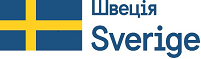 Програма з інституційної розбудови здійснюється за фінансової підтримки Швеції. Зокрема, підтримка Швеції спрямовується на вдосконалення стратегічного, операційного та фінансового менеджементу. В рамках співпраці Центр демократії та верховенства права пройшов організаційний та фінансовий аудити.http://www.sida.se/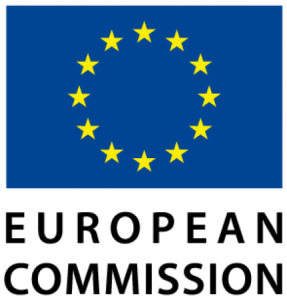 Європейський Союз через Європейську Комісію надає Інституту Медіа Права підтримку для впровадження проекту “Реанімаційний пакет реформ (РПР) – підтримка конституційної, антикорупційної та законодавчої реформи в Україні”.http://ec.europa.eu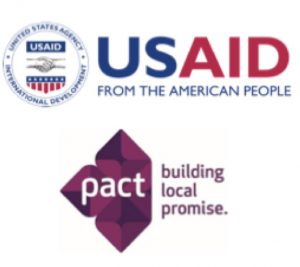 Агентство США з міжнародного розвитку (USAID) через Pact в Україні в рамках проекту «Програма сприяння громадській активності «Долучайся!»  надає Центру демократії та верховенства права підтримку для  впровадження кампанії “ЧЕСНО. Фільтруй суд!”.https://www.usaid.govhttp://www.uniter.org.uahttp://www.pactworld.org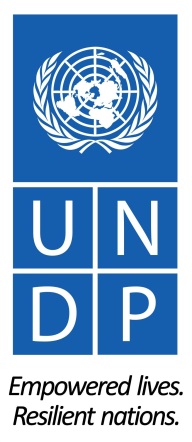 Програма розвитку Організації Об’єднаних Націй (ПРООН) надає Центру демократії та верховенства права фінансову підтримку з метою виконання проекту “Платформа з доступу до публічної інформації “Омбудсман плюс”.http://www.ua.undp.org/content/ukraine/en/home.html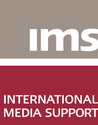 Міжнародна підтримка медіа (International Media Support, IMS) є неприбутковою недержавною міжнародною організацією, що працює з медіа та журналістами у країнах, що перебувають у стані конфлікту, небезпеки для суспільства, політичної нестабільності або переживають перехідний період. На чотирьох континентах IMS допомагає підсилити та забезпечити професійну діяльність медіа і журналістів навіть у складних умовах.https://www.mediasupport.org/ 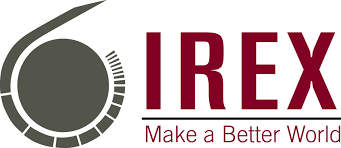 IREX Europe є партнером Центру демократії та верховенства права у реалізації спільного проекту “Підтримка свободи медіа”, який фінансується Європейським Союзом та реалізується консорціумом на чолі з IREX Europe. Проект передбачає навчання з медіа права та підвищення спроможностей громадських організацій, юристів та представників ЗМІ, а також поліпшення доступу до ЄСПЛ та його належного процесу – з метою підтримки та просування свободи медіа і вираження поглядів, а також права на справедливий судовий розгляд та належний процес в Росії, Азербайджані та Україні.http://irex-europe.fr/?lang=en 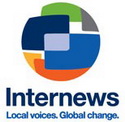 Інтерньюз (Internews) – міжнародна організація, місією якої є сприяння розвитку ЗМІ в різних країнах з метою надати людям необхідну інформацію та новини, можливості комунікації та впливу, щоб голоси людей були почуті.  Інтерньюз Нетворк працює у 70 країнах світу та має представництва в Африці, Азії, Європі, Середньому Сході та Північній Америці. В Україні Інтерньюз Нетворк реалізує проекту «У-Медіа», який націлений на зміцнення незалежних ЗМІ.http://internews.org  www.umedia.kiev.ua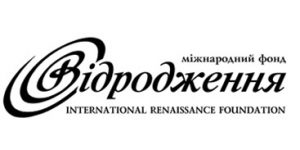 Міжнародний фонд “Відродження” надає Центру демократії та верховенства права підтримку для впровадження проекту “Розвиток організаційного потенціалу організацій громадянського суспільства, що зосереджені на проведенні реформ (РПР)http://www.irf.ua/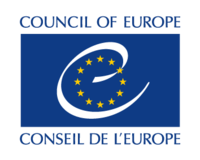 Рада Європи є провідною організацією із захисту прав людини континенту. Вона включає в себе 47 держав-членів, 28 з яких є членами Європейського союзу. Усі держави-члени Ради Європи підписалися під Європейською конвенцією з прав людини – договір, спрямований на захист прав людини, демократії та верховенства закону.http://www.coe.int/ru/web/kyiv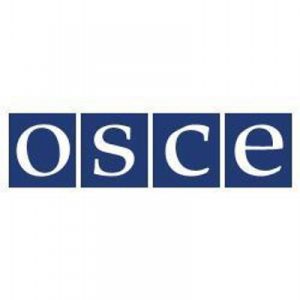 Організація з безпеки та співробітництва в Європі (ОБСЄ)http://www.osce.org/uk/ukraine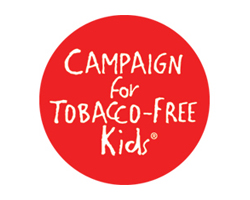 За підтримки міжнародної організації Campaign for Tobacco-Free Kids втілюється проект Центру демократії та верховенства права “Київ без тютюнового диму”.http://global.tobaccofreekids.org/en/about_us/bloomberg_initiative/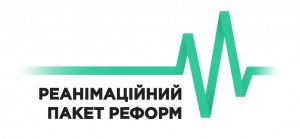 Центр демократії та верховенства права є співініціатором та здійснює загальну координацію громадської ініціативи “Реанімаційний пакет реформ” – об’єднання громадських активістів, експертів та журналістів заради пришвидшення реформування країни.Центр демократії та верховенства права також координує напрям реформи медіа Реанімаційного пакету реформ.http://platforma-reform.org/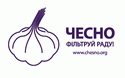 Центр демократії та верховенства права є співініціатором та активним учасником громадського руху “Чесно”,що контролює діяльність та оцінює доброчесність народних депутатів.http://chesno.org/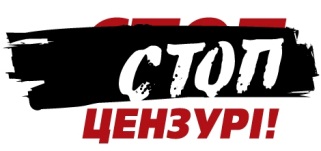 Центр демократії та верховенства права є активним учасником журналістського руху “Стоп Цензурі!“, що ставить за мету відстоювання свободи слова, запобігання встановленню цензури в Україні, перешкоджанню професійній діяльності журналістів та порушенню професійних стандартів при висвітленні суспільно-політичних питань.https://stopcensorship.wordpress.com/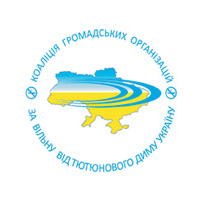 Коаліція громадських організацій “За вільну від тютюнового диму Україну!”Центр демократії та верховенства права є активним учасником Коаліції за проектом “Київ без тютюнового диму!”. Коаліції бореться за здоров’я українців та їх захист від шкоди тютюну.
smokefreeukraine.org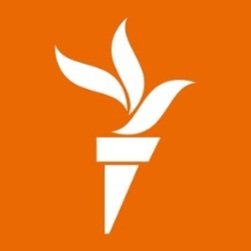 Радіо СвободаЦентр демократії та верховенства права є юридичним партнером програми журналістських розслідувань“Схеми” – спільного проекту “Радіо Свобода” та “Першого Національного”. “Схеми” – це програма розслідувань великої корупції у вищих ешелонах влади.www.radiosvoboda.org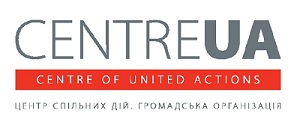 “Центр UA”Громадська організація “Центр UA” є партнером Центру демократії та верховенства права у низці громадських ініціатив, зокрема, “ЧЕСНО” та “Реанімаційний пакет реформ”.centreua.org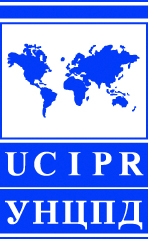 УНЦПДУкраїнський незалежний центр політичних досліджень – неурядова позапартійна неприбуткова аналітична інституція, місія якої – просування цінностей і процедур демократії в поле публічної політики та управління.www.ucipr.kiev.ua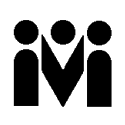 Інститут масової інформації (ІМІ) є українською недержавною організацією, яка займається дослідженням феномену масової інформації в сучасному суспільстві. Діяльністю Інституту масової інформації є: захист свободи слова, сприяння розвиткові української журналістики, дослідження громадської думки та інших явищ, пов’язаних з формуванням масової свідомості. Інститут масової інформації було засновано в жовтні 1995 року українськими та зарубіжними журналістами.http://imi.org.ua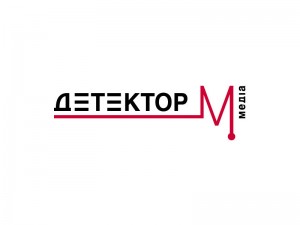 ГО «Детектор медіа» – це аналітичний центр та медійна платформа, створена для сприяння становленню демократичних, вільних та професійних медіа в Україні і формуванню критичного мислячого та обізнаного медіаспоживача. http://detector.media/ 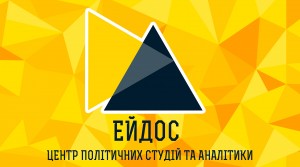 «Центр політичних студій та аналітики «Ейдос»ГО «Центр політичних студій та аналітики «Ейдос» – це аналітично-тренігова громадська організація, заснована у 2005 році  з метою об’єднання зусиль громадськості задля розбудови в Україні громадянського суспільства, демократичних інститутів та дієвого місцевого самоврядування.eidos.org.ua 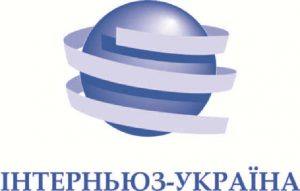 Громадська організація «Інтерньюз-Україна» Основними цілями «Інтерньюз-Україна» є становлення незалежних та плюралістичних медіа в Україні;  підвищення стандартів журналістики; удосконалення законодавчої бази, що регулює  відносини в сфері медіа в Україні;  розвиток нових медіа; встановлення ефективної співпраці між медіа, третім сектором та владою, а також підтримка європейської інтеграції України.http://internews.ua/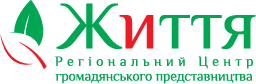 Громадська організація “Життя” є партнером Центру демократії та верховенства права за проектом ІМП “Київ без тютюнового диму” у спільній Коаліції громадських організацій “За вільну від тютюнового диму Україну!”Громадська організація “Життя” працює над впровадженням системних змін у сфері контролю над тютюном в Україні.center-life.org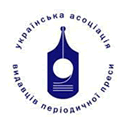 Українська Асоціація Медіа Бізнесу є добровільною, недержавною неприбутковою організацією – асоціацією видавців, які об’єднали зусилля для того, щоб сприяти розвитку ринку друкованих ЗМІ, та докладати зусиль до збільшення його рекламної ємності, спрощення правил та регуляцій, покращення умов для ведення бізнесу, підвищення його інвестиційної привабливості.http://www.uapp.org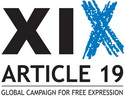 АРТИКЛЬ 19 (ARTICLE 19) є незалежною правозахисною організацією, що працює на світовому рівні з метою захисту та просування права на свободу вираження поглядів. Назва організації походить від назви Статті 19  Загальної декларації прав людини, яка гарантує свободу слова.http://www.article19.org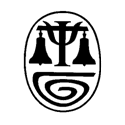 Харківська правозахисна групаhttp://khpg.org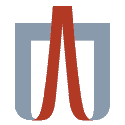 Українська Гельсинська спілка – Всеукраїнська асоціація громадських правозахисних організацій, метою якої є сприяння практичному виконанню гуманітарних статей Заключного акту Гельсінської наради з безпеки та співробітництва в Європі (ОБСЄ) 1975 року, інших прийнятих на його розвиток міжнародних правових документів, а також усіх інших зобов’язань України в сфері прав людини та основних свобод.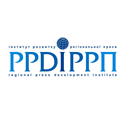 Інститут розвитку регіональної преси (ІРРП) – неприбуткова громадська організація, заснована у серпні 2006 року, яка сприяє розбудові громадянського суспільства шляхом розвитку незалежних, життєздатних та плюралістичних ЗМІ в Україні.
Основні напрямки діяльності ІРРП включають регулярні навчальні програми для медіа-фахівців згідно з попитом галузі; партнерства, стажування, обмін інформацією та досвідом між ЗМІ України та інших країн;підтримку корисних інформаційних ресурсів (досліджень, посібників) для галузі ЗМІ. http://www.irrp.org.ua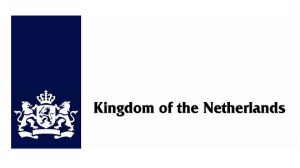 Міністерство закордонних справ Королівства Нідерландів в рамках програми МАТРА надає Центру демократії та верховенства права підтримку для впровадження кампанії “ЧЕСНО. Фільтруй суд!”https://www.government.nl/ministries/ministry-of-foreign-affairs